Мониторинг хода реализации муниципальных программ 
города-курорта Кисловодска за 9 месяцев 2022 годаВ целях реализации положений Бюджетного кодекса Российской Федерации, Федерального закона Российской Федерации от 28.06.2014 
№ 172-ФЗ «О стратегическом планировании в Российской Федерации», достижения стратегических целей и решения приоритетных задач в сфере социально-экономического развития осуществляется мониторинг реализации муниципальных программ, перечень которых утвержден распоряжением администрации города-курорта Кисловодска от 24.06.2021 № 105-р (далее соответственно – Перечень муниципальных программ, муниципальные программы).На территории городского округа города-курорта Кисловодска 
в течение 9 месяцев 2022 года реализовывалось 12 муниципальных программ:– муниципальная программа «Развитие образования» (срок реализации 2022 – 2027 годы);– муниципальная программа «Развитие жилищно-коммунального хозяйства» (срок реализации 2022 – 2027 годы);– муниципальная программа «Экономическое развитие» (срок реализации 2022 – 2027 годы);– муниципальная программа «Обеспечение общественной безопасности и защита населения и территорий от чрезвычайных ситуаций» (срок реализации 2022 – 2027 годы);– муниципальная программа «Развитие транспортной системы и обеспечение безопасности дорожного движения» (срок реализации 2022 – 2027 годы);– муниципальная программа «Развитие культуры» (срок реализации 2022 – 2027 годы);– муниципальная программа «Развитие физической культуры и спорта» (срок реализации 2022 – 2027 годы);– муниципальная программа «Социальная поддержка граждан» (срок реализации 2019 – 2024 годы);– муниципальная программа «Развитие туристско-рекреационного комплекса» (срок реализации 2022 – 2027 годы);– муниципальная программа «Формирование комфортной городской среды на территории города-курорта Кисловодска» (срок реализации 2018 – 2024 годы);– муниципальная программа «Сохранение ценных архитектурных объектов» (срок реализации 2020 – 2025 годы);– муниципальная программа «Экология Кисловодска» (срок реализации 2022 – 2027 годы).На дату формирования информации о ходе реализации муниципальных программ ответственными исполнителями должны были быть представлены 12 отчетов за 9 месяцев 2022 года. В установленном порядке в управление по экономике и инвестициям администрации города-курорта Кисловодска поступили 8 отчетов.В Сводной информации не отражены данные о ходе реализации мероприятий по муниципальным программам города-курорта Кисловодска «Развитие жилищно-коммунального хозяйства», «Формирование комфортной городской среды на территории города-курорта Кисловодска», «Развитие транспортной системы и обеспечение безопасности дорожного движения», ответственным исполнителем, которых является управление городского хозяйства администрации города-курорта Кисловодска и «Сохранение ценных архитектурных объектов» ответственным исполнителем, которых является управление архитектуры и градостроительства администрации города-курорта Кисловодска. Данные о финансировании указанных программ отражены в соответствии с информацией представленной финансовым управлением администрации города-курорта Кисловодска, и данным о муниципальных контрактах (данные сайта http://zakupki.gov.ru/).	Уточненной бюджетной росписью на 2022 год на реализацию 
12 муниципальных программ города предусмотрено 5 680 499,96 тыс. руб., в том числе за счет средств:- федерального бюджета – 308 037,13 тыс. руб. или 5,42% к уточненной бюджетной росписи;- краевого бюджета – 4 086 192,39 тыс. руб. или 71,94% к уточненной бюджетной росписи;- местного бюджета – 1 212 397,04 тыс. руб. или 21,34% к уточненной бюджетной росписи.За счет внебюджетных источников финансовое обеспечение муниципальных программ на 2022 год запланировано в сумме 73 873,40 тыс. руб. или 1,30% к уточненной бюджетной росписи.	За 9 месяцев 2022 года кассовые расходы по основным мероприятиям программ составили 2 663 081,78 тыс. руб. или 46,88% к уточненной бюджетной росписи, в том числе за счет средств:	- федерального бюджета – 614,46 тыс. руб. или 0,20% к уточненной бюджетной росписи;	- краевого бюджета – 1 927 862,76 тыс. руб. или 47,18% к уточненной бюджетной росписи;	- местного бюджета – 690 665,1 тыс. руб. или 56,97% к уточненной бюджетной росписи.Расходы за счет внебюджетных источников составили 43 939,46 тыс. руб. или 59,48% к финансовому обеспечению муниципальных программ по данному источнику.	В разрезе муниципальных программ города-курорта Кисловодска состояние финансирования и выполнение основных мероприятий следующее:1. Муниципальная программа города-курорта Кисловодска «Развитие образования» утверждена постановлением администрации города-курорта Кисловодска от 22.12.2021 № 1388.Ответственный исполнитель муниципальной программы: управление образования администрации города-курорта Кисловодска.Соисполнители:- управление по физической культуре и спорту администрации города-курорта Кисловодска;- комитет по культуре администрации города-курорта Кисловодска;- управление городского хозяйства администрации города-курорта Кисловодска.Цели программы: повышение доступности и качества образования в городе-курорте Кисловодске; создание условий для формирования в городе-курорте Кисловодске высоконравственной, образованной, здоровой личности, обладающей базовыми компетенциями современного человека; создание условий для обеспечения законных прав и интересов детей сирот и детей, оставшихся без попечения родителей (законных представителей) в городе-курорте Кисловодске; проведение городских мероприятий для подростков и молодежи города-курорта Кисловодска.На реализацию муниципальной программы на 2022 год предусмотрено 1 992 271,82 тыс. руб., в том числе средств краевого бюджета – 1 341 047,83 тыс. руб., местного бюджета – 580 770,59 тыс. руб. и внебюджетных источников – 70 453,4 тыс. руб.Кассовое исполнение за 9 месяцев 2022 года составило 1 163 831,20 тыс. руб. или 58,42% к финансовому обеспечению программы, в том числе за счет средств:- краевого бюджета – 747 021,00 тыс. руб. или 55,70% к уточненной бюджетной росписи по краевому бюджету;- местного бюджета – 375 162,08 тыс. руб. или 64,60% к уточненной бюджетной росписи по местному бюджету;- внебюджетных источников – 41 648,12 тыс. руб. или 59,11% от плана финансово-хозяйственной деятельности.Реализация муниципальной программы осуществляется в соответствии с детальным планом-графиком реализации муниципальной программы на 2022 год, утвержденным приказом управления образования администрации города-курорта Кисловодска, которым на 9 месяцев 2022 года предусмотрено исполнение 35 контрольных событий, которые выполнены в срок. Муниципальная программа включает в себя 4 подпрограммы.Подпрограмма 1. «Развитие дошкольного, общего и дополнительного образования, и молодежной политики»Подпрограмма включает в себя пять основных мероприятий, на реализацию которых финансовое обеспечение составляет 1 932 450,02 тыс. руб., в том числе за счет средств краевого бюджета – 1 311 330,09 тыс. руб., местного бюджета – 550 666,53 тыс. руб., внебюджетных средств предусмотрено направить 70 453,24 тыс. руб.Кассовые расходы за 9 месяцев 2022 года составили 1 122 875,67 тыс. руб. или 58,11% к финансовому обеспечению, в том числе за счет средств:- краевого бюджета – 727 073,25 тыс. руб. или 55,45% к уточненной бюджетной росписи по краевому бюджету;- местного бюджета – 354 154,30 тыс. руб. или 64,31% к уточненной бюджетной росписи по местному бюджету;- внебюджетных источников – 41 648,12 тыс. руб. или 59,11% к плану финансово-хозяйственной деятельности.В систему образования города-курорта Кисловодска входит 34 муниципальных учреждения, в том числе 16 муниципальных дошкольных образовательных учреждений, 14 общеобразовательных учреждений, 4 учреждения дополнительного образования, а также, МБУ «Центр обслуживания образовательных учреждений», МБУ «Центр молодежи». Кроме того, на территории города осуществляют деятельность Негосударственное дошкольное образовательное учреждение «Православный детский сад в честь Чудотворной иконы Божьей Матери «Скоропослушница», частное дошкольное образовательное учреждение «Детский сад «Сказка», ИП Исаева И.В. (частный детский сад «Вундеркинд»), общеобразовательное учреждение «Многопрофильный лицей Кисловодского гуманитарно-технического института», частное учреждение - общеобразовательная организация «Православная Свято-Никольская классическая гимназия».С целью достижения показателей решения задач Подпрограммы ответственным исполнителем Подпрограммы, совместно с соисполнителями, в течение 9 месяцев 2022 года проведены мероприятия, направленные на:1.1. Обеспечение предоставления бесплатного дошкольного образования.На 01.10.2022 года кассовое исполнение составило 235 984,83 тыс. руб., в том числе за счет средств краевого бюджета 119 450,20 тыс. руб., местного бюджета 90 355,44 тыс. руб., внебюджетных источников 26 179,19 тыс. руб.На 01.10.2022 года в детских дошкольных учреждениях города-курорта Кисловодска воспитываются 3909 детей, в том числе в муниципальных дошкольных учреждениях – 3689 детей, в частных дошкольных учреждениях – 220 воспитанников.1.2. Обеспечение предоставления бесплатного общего образования.На 01.10.2022 год кассовое исполнение составило – 370 868,35 тыс. руб., в том числе за счет средств краевого бюджета – 247 990,56 тыс. руб., местного бюджета – 116 261,83 тыс. руб. и внебюджетных источников – 6 615,96 тыс. руб.По состоянию на 01.10.2022 года количество обучающихся по общеобразовательным программам составило 10558, в том числе в муниципальных общеобразовательных учреждениях 9930 и в частных общеобразовательных учреждениях 658 человек.1.3. Обеспечение реализации дополнительных общеобразовательных программ.На 01.10.2022 года кассовое исполнение составило 129 742,03 тыс. руб., в том числе за счет средств краевого бюджета – 0,00 руб., местного бюджета – 120 871,06 тыс. руб., и внебюджетных источников – 8 852,97 тыс. руб., в том числе:- в сфере образования кассовое исполнение составило 52 453,01 тыс. руб., в том числе за счет средств краевого бюджета – 0,00 руб., местного бюджета – 50 059,83 тыс. руб., и внебюджетных источников – 2 393,18 тыс. руб.;- в сфере культуры кассовое исполнение составило 53 868,15 тыс. руб., в том числе за счет средств краевого бюджета – 0,00 руб., местного бюджета – 47 408,36 тыс. руб., и внебюджетных источников – 6 459,79 тыс. руб.;- в сфере физической культуры и спорта кассовое исполнение составило 23 402,87 тыс. руб., в том числе за счет средств краевого бюджета – 0,00 руб., местного бюджета – 23 402,87 тыс. руб., и внебюджетных источников – 0,00 руб.; За 9 месяцев 2022 года дополнительное образование в муниципальных учреждениях предоставлено 5440 детям. Дополнительное образование проводится в спортивном направлении (секции единоборств, спортивная гимнастика, волейбол, баскетбол, легкая атлетика), эстетическом направлении (художественная гимнастика, спортивные и классические танцы) и интеллектуальном (радио кружок, шахматная секция). Проводится обучение в области искусства, вокального пения, вокально-хорового пения, музыкально-инструментальных занятий, а также проводится театральное, хореографическое и художественное обучение детей.1.4. Привлечение бюджетных инвестиций в объекты образовательных организаций города-курорта Кисловодска.1.4.1. По управлению образования администрации города-курорта Кисловодска на 01.10.2022 года кассовое исполнение составило 15,00 тыс. руб., в том числе средства краевого бюджета – 0,00 тыс. руб., средства местного бюджета – 15,00 тыс. руб.1.4.2. По управлению городского хозяйства администрации города-курорта Кисловодска на 01.10.2022 года кассовое исполнение составило 335 481,31 тыс. руб., в том числе за счет средств краевого бюджета – 331 419,67тыс. руб., местного бюджета – 4 061,64 тыс. руб.В рамках реализации муниципальной программы «Развитие образования», краевых и федеральных программ запланированы следующие мероприятия:- оборудование образовательных организаций (Строительство детского сада-ясли на 280 мест в городе-курорте Кисловодске);- выполнение инженерных изысканий и подготовка (приобретение) проектной документации на строительство (реконструкцию, техническое перевооружение) объектов капитального строительства (Строительство здания детского сада по ул. Г. Медиков, 5 в г. Кисловодске);- выполнение инженерных изысканий и подготовка (приобретение) проектной документации на строительство (реконструкцию, техническое перевооружение) объектов капитального строительства (Реконструкция здания (Литер Б, Б1) и благоустройство территории МБОУ СОШ №1 по ул. Б. Хмельницкого, 7 в г. Кисловодске);- техническое присоединение к сетям водоканала объекта отдельного корпуса детского сада № 8 по ул. Велинградская, 24;- оборудование образовательных организаций (строительство отдельного корпуса детского сада №8 по ул. Велинградская, 24);- оборудование образовательных организаций (Строительство средней общеобразовательной школы на 1000 мест в городе-курорте Кисловодске);- техническое присоединение к сетям водоканала детского сада-яслей на 280 мест по ул. Замковая;- техническое присоединение к сетям водоснабжения и водоотведения по объекту «Строительство средней общеобразовательной школы на 1000 мест»;- разработка ПСД по объекту «Реконструкция МБОУ Гимназия №19 в городе-курорте Кисловодске»;- разработка проектно-сметной документации по объекту МБУ СОШ №15;- строительство здания хореографической школы в городе-курорте Кисловодске;- строительство спортивного зала в МБОУ СОШ №7 в городе-курорте Кисловодске;- выполнение инженерных изысканий и подготовка (приобретение) проектной документации на строительство (реконструкцию, техническое перевооружение) объектов капитального строительства, городских округов Ставропольского края, имеющих статус городов-курортов (Строительство отдельно стоящего корпуса (ясли) для МБДОУ ДС №20 по ул. Калинина/Фоменко 10/29 в городе-курорте Кисловодске (в том числе проектно-изыскательские работы;- строительство отдельно стоящего корпуса на 40 мест для МБДОУ ДС№8 по ул. Велинградская, 24 в г. Кисловодске.1.5. Организация отдыха и укрепление здоровья несовершеннолетних.На 01.10.2022 года кассовое исполнение составило 44 137,26 тыс. руб., в том числе за счет краевого бюджета – 22 241,70 тыс. руб., средств местного бюджета – 21 895,56 тыс. руб. и внебюджетных источников – 0,00 руб.Численность детей, получающих горячее и льготное питание в общеобразовательных учреждениях, а также детей с ОВЗ, составляет 4565.Доля воспитанников, охваченных здоровым питанием в муниципальных дошкольных образовательных учреждениях 100% или 3689 воспитанников.Подпрограмма 2 «Государственная поддержка детей-сирот и детей, оставшихся без попечения родителей»Основными мероприятиями подпрограммы является.1. Защита прав и законных интересов детей-сирот и детей, оставшихся без попечения родителей.На реализацию мероприятий подпрограммы на 2022 год предусмотрено – 25 555,35 тыс. руб. средств краевого бюджета. Кассовое исполнение за 9 месяцев 2022 года за счет средств краевого бюджета составило 17 521,07 тыс. рублей или 68,56%, денежные средства направленны:- на обеспечение бесплатного проезда детей-сирот и детей, оставшихся без попечения родителей. Бесплатным проездом воспользовались 99 детей сирот и детей, оставшихся без попечения родителей;- на содержание детей-сирот, находящихся под опекой, опекунам (попечителям). По состоянию на 01.10.2022 года числится 103 детей;- на выплату денежных средств, причитающихся приемным родителям на содержание детей-сирот и детей, оставшихся без попечения родителей (42 приемные семьи, 66 приемный ребенок);- на выплату единовременного пособия, полагающихся за детей-сирот и детей, оставшихся без попечения родителей, переданных на усыновление (удочерение) в семьи граждан Российской Федерации. За 9 месяцев выплаты составили 150 000 тыс. руб. (1 ребенок).2. Осуществление контроля за условиями содержания, воспитания и образования детей-сирот и детей, оставшихся без попечения родителей.В рамках данного мероприятия осуществляется контроль за условиями содержания, воспитания и образования детей-сирот и детей, оставшихся без попечения родителей, а также обеспечит защиту прав и законных интересов детей-сирот и детей, оставшихся без попечения родителей.Подпрограммы 3 «Молодёжная политика»Основными мероприятиями подпрограммы являются:1. Проведение городских мероприятий с детьми и молодежью.На реализацию мероприятия уточненной бюджетной росписью на 2022 год предусмотрено 3 042,54 тыс. руб. средств местного бюджета. Кассовое исполнение за 9 месяцев 2022 года составило 2 067,62 тыс. рублей или 67,96% к уточненной бюджетной росписи.В рамках данного мероприятия проводятся развлекательные молодежные программы, акции, спортивные мероприятия, просмотры патриотических фильмов, конкурсы (деловая коммуникационная игра-стратегия «Счастливый город», акция «Противопожарная безопасность», обучение актерскому мастерству творческой молодежи города-курорта Кисловодска «Амплуа», «#Мы вместе») и т.д. Кроме того, размещается информация в социальных сетях в области реализации молодежной политики МБУ «Центр молодежи».2. Организация мероприятий в сфере молодежной политики, направленных на вовлечение молодежи в добровольческую деятельность, а также на развитие гражданской активности молодежи и формирование здорового образа жизни.В рамках данного мероприятия организованы волонтёрские акции, проводятся информационные мероприятия, работы по вовлечению детей и молодёжи в активную жизнь города.Подпрограмма 4 «Обеспечение реализации муниципальной программы города-курорта Кисловодска «Развитие образования» и общепрограммные мероприятия»На реализацию мероприятий Подпрограммы на 2022 год уточненной бюджетной росписью предусмотрено 31 223,91 тыс. руб., в том числе средств краевого бюджета – 4 162,39 тыс. руб., местного бюджета – 27 061,52 тыс. руб.Кассовое исполнение за 9 месяцев 2022 года составило 21 366,84 тыс. рублей или 68,43% к уточненной бюджетной росписи, в том числе за счет средств:- краевого бюджета – 2 426,68 тыс. руб. или 58,30% к уточненной бюджетной росписи по краевому бюджету;- местного бюджета – 18 940,16 тыс. руб. или 69,70% к уточненной бюджетной росписи по местному бюджету.В рамках Подпрограммы произведены расходы:- за счет средств местного бюджета, на обеспечение деятельности Управления образования администрации города-курорта Кисловодска, а также на обеспечение деятельности учреждений, обеспечивающих предоставление услуг в сфере образования, содержания имущества, уплату налогов и прочие расходы;- средств краевого бюджета - на реализацию мероприятия «Организация и осуществление в городе-курорте Кисловодске деятельности по опеке и попечительству в области образования и здравоохранения».2. Муниципальная программа города-курорта Кисловодска «Развитие жилищно-коммунального хозяйства» утверждена постановлением администрации города-курорта Кисловодска от 29.12.2018 № 1218. 	В соответствии с п. 8  раздела I Порядка разработки, реализации и оценке эффективности муниципальных программ города-курорта Кисловодска, утвержденного постановлением администрации города-курорта Кисловодска от 16.12.2020 № 1060 (далее – Порядок) и Перечнем муниципальных программ города-курорта Кисловодска, утвержденного распоряжением администрации города-курорта Кисловодска от 24.06.2021 № 105-р ответственным исполнителем муниципальной программы, управлением городского хозяйства, в управление по экономике и инвестициям не представлена утвержденная в новой редакции программа со сроком реализации на 2022-2027 годы.Также в управление по экономике и инвестициям, ответственным исполнителем, не представлен отчет о ходе реализации муниципальной программы города-курорта Кисловодска «Развитие жилищно-коммунального хозяйства» за 9 месяцев 2022 года в связи, с чем не представляется возможным провести мониторинг реализации основных мероприятий и контрольных событий муниципальной программы.На основании отчета, предоставленного финансовым управлением администрации города-курорта Кисловодск, об исполнении муниципальных программ за 9 месяцев 2022 года на реализацию мероприятий муниципальной программы уточненной бюджетной росписью на 2022 год предусмотрено 587 016,65 тыс. руб., в том числе за счет средств краевого бюджета – 203 436,01 тыс. руб., местного бюджета – 383 580,64 тыс. руб.Кассовое исполнение за 9 месяцев 2022 года составило 299 178,00 тыс. руб. или 50,97% к уточненной бюджетной росписи, в том числе за счет средств краевого бюджета – 115 793,93 тыс. руб. или 56,92% к уточненной бюджетной росписи, местного бюджета – 183 384,07 тыс. руб. или 47,81% к уточненной бюджетной росписи.Информация о реализации контрольных событиях программы за 9 месяцев 2022 года, управлением городского хозяйства администрации города-курорта Кисловодска, не представлена.Подпрограмма 1 «Развитие жилищно-коммунального хозяйства города-курорта Кисловодска»На основании отчета, предоставленного финансовым управлением администрации города-курорта Кисловодск, об исполнении муниципальных программ за 9 месяцев 2022 года на реализацию мероприятий подпрограммы уточненной бюджетной росписью на 2022 год предусмотрено – 139 423,47 тыс. руб., в том числе за счет средств краевого бюджета – 81 579,08 тыс. руб. и местного бюджета – 57 844,39 тыс. руб. Кассовое исполнение за 9 месяцев 2022 года составило – 80 791,96 тыс. руб. или 57,95% к уточненной бюджетной росписи, в том числе за счет средств краевого бюджета – 61 539,61 тыс. руб. или 75,44% к уточненной бюджетной росписи, за счет средств местного бюджета – 19 252,35 тыс. руб. или 33,28% к уточненной бюджетной росписи.Информация о ходе реализации основных мероприятий и контрольных событий подпрограммы не представлена.Подпрограмма 2 «Благоустройство города-курорта Кисловодска»На основании отчета, предоставленного финансовым управлением администрации города-курорта Кисловодск, об исполнении муниципальных программ за 9 месяцев 2022 года на реализацию мероприятия подпрограммы в 2022 году уточненной бюджетной росписью предусмотрено – 349 422,12 тыс. руб., в том числе средств краевого бюджета – 119 941,98 тыс. руб. и местного бюджета – 229 480,14 тыс. руб.Кассовое исполнение за 9 месяцев 2022 года составило – 164 360,74 тыс. руб. или 47,04% к уточненной бюджетной росписи, в том числе за счет средств краевого бюджета – 54 254,32 тыс. руб. или 45,23% к уточненной бюджетной росписи, за счет средств местного бюджета – 110 106,42 тыс. руб. или 47,98% к уточненной бюджетной росписи.Информация о ходе реализации основных мероприятий и контрольных событий подпрограммы не представлена.Подпрограмма 3 «Энергосбережение и повышение энергетической эффективности в городе-курорте Кисловодске»На основании отчета, предоставленного финансовым управлением администрации города-курорта Кисловодск, об исполнении муниципальных программ за 9 месяцев 2022 года на реализацию мероприятия подпрограммы в 2022 году уточненной бюджетной росписью предусмотрено – 50 500,63 тыс. руб. средств местного бюджета.Кассовое исполнение за 9 месяцев 2022 года за счет средств местного бюджета составило – 24 717,00 тыс. руб. или 48,94% к уточненной бюджетной росписи.Информация о ходе реализации основных мероприятий и контрольных событий подпрограммы не представлена.Подпрограмма 4 «Обеспечение реализации муниципальной программы города-курорта Кисловодска «Развитие жилищно-коммунального хозяйства» и общепрограммные мероприятия»На основании отчета, предоставленного финансовым управлением администрации города-курорта Кисловодск, об исполнении муниципальных программ за 9 месяцев 2022 года на реализацию мероприятия подпрограммы в 2022 году уточненной бюджетной росписью предусмотрено – 47 670,43 тыс. руб., в том числе за счет средств краевого бюджета – 1 914,95 тыс. руб., местного бюджета – 45 755,48 тыс. руб.Кассовое исполнение за 9 месяцев 2022 года за счет местного бюджета составило – 29 308,30 тыс. руб. или 61,48% к уточненной бюджетной росписи. Информация о ходе реализации основных мероприятий и контрольных событий подпрограммы не представлена.3. Муниципальная программа города-курорта Кисловодска «Экономическое развитие» утверждена постановлением администрации города-курорта Кисловодска от 17.12.2021 № 1357.Ответственный исполнитель Программы – управление по экономике и инвестициям администрации города-курорта Кисловодска.Соисполнители Программы:- администрация города-курорта Кисловодска (управление по торговле, общественному питанию и сервису администрации города-курорта Кисловодска);- администрация города-курорта Кисловодска (управление по курорту и туризму администрации города-курорта Кисловодска);- комитет имущественных отношений администрации города-курорта Кисловодска;- управление архитектуры и градостроительства администрации города-курорта Кисловодска.Цели Программы: 1. Обеспечение устойчивого социально-экономического развития города-курорта Кисловодска;2. Создание благоприятных условий для ведения бизнеса;3. Создание условий для повышения эффективности деятельности социально ориентированных некоммерческих организаций;4. Разработка и реализация мер по улучшению условий ведения инвестиционной деятельности.На реализацию мероприятий Программой на 2022 год предусмотрено 
9 012,93 тыс. рублей средств местного бюджета. Кассовое исполнение за 9 месяцев 2022 года за счет местного бюджета составило – 5 986,71 тыс. руб. или 66,42% к уточненной бюджетной росписи.Реализация муниципальной программы осуществляется в соответствии с детальным планом-графиком, утвержденным приказом управления по экономике и инвестициям администрации города-курорта Кисловодска 
от 28.12.2021 № 54. Реализация муниципальной программы осуществляется в соответствии с детальным планом-графиком, утвержденным приказом управления по экономике и инвестициям администрации города-курорта Кисловодска 
от 28.12.2021 № 54. На 9 месяцев 2022 года запланировано и исполнено 31 контрольное событие.Подпрограмма 1 «Совершенствование системы стратегического планирования»На реализацию мероприятий Программой на 2022 год финансирование не предусмотрено.Для достижения показателей решения задачи Подпрограммы «Совершенствование сбора, обработки и предоставления статистической информации» за 9 месяцев 2022 года проведен мониторинг основных социально-экономических и демографических показателей города-курорта Кисловодска.По контрольным событиям Подпрограммы достигнуты следующие результаты:На основании официальных статистические данных, и сведений, представленных структурными подразделениями администрации города-курорта Кисловодска, организациями и предприятиями города, сформирована информация о социально-экономическом развитии города-курорта Кисловодска.1) Среднегодовая численность постоянного населения городского округа города-курорта Кисловодска на 01.01.2022г. составила 134,2 тыс. чел., снижение на 0,96% к соответствующему периоду прошлого года (на 01.01.2021г. - 135,5 тыс.). По данным статистики за январь-сентябрь 2022 года в городском округе родилось 829 человек, умерло 1088 человек. Естественная убыль населения составила 259 человек.Миграционные процессы оказывают непосредственное влияние на демографическую ситуацию. Миграционная убыль населения городского округа за январь-сентябрь 2022 года составила 223 человека (прибыло 1741 человек, выбыло 1964 человек).Провести анализ показателей с аналогичным периодом 2021 года не представляется возможным, в связи с отсутствием информации на официальном сайте Управления федеральной службы государственной статистики по Северо-Кавказскому округу за 9 месяцев 2021 года. 2) По данным статистики среднемесячная заработная плата 1 работника в городе-курорте Кисловодске (без субъектов малого предпринимательства) за январь – сентябрь 2022 года составила 43 947,2 рублей, прирост среднемесячной номинальной заработной платы по городу-курорту Кисловодску к январю – сентябрю 2021 года составил 116,3% или 6 176,4 рублей (9 месяцев 2021 год – 37 770,8 рублей).Среднемесячная заработная плата работников по организациям, не относящимся к субъектам малого предпринимательства (по чистым видам экономической деятельности 3) Среднесписочная численность работников организаций в городе-курорте Кисловодске по крупным и средним организациям по состоянию на 01.07.2022 года составляет 15 893 человека, численность работников по сравнению с соответствующим периодом 2021 года уменьшилась на 1,8% (16 190 чел.).4) По данным ГКУ «Центр занятости населения города-курорта Кисловодска» за 9 месяцев 2022 года зарегистрировано 1416 обращений. За истекший период снято с регистрационного учета 1548 человек, из них: в связи с трудоустройством 1133 человека, в том числе при содействии службы занятости населения трудоустроены 857 человек. Уровень официально зарегистрированной безработицы в городе-курорте Кисловодске по состоянию на 30.09.2022 составил 0,24%, что в 2,13 раз меньше показателя 2021 года (30.09.2021 – 0,51%). Напряженность на рынке труда (количество безработных на вакансию) – 0,13 ед., по сравнению с соответствующим периодом 2021 года снизилось в 2,0 раза (на 30.09.2021 - 0,26 ед.).5) Оборот организаций по видам экономической деятельности по организациям, не относящимся к субъектам малого предпринимательства (включая средние предприятия), за январь – сентябрь 2022 года составил 26 803,0 млн. руб., что больше на 6 647,9 млн. руб. или 133,0% к показателю 2021 года (20 155,1 млн. руб.).Наибольший рост экономики за 9 месяцев 2022 года к показателям 2021 года зафиксирован в организациях, осуществляющих деятельность, связанную с обрабатывающим производством – 131,4%, торговлей оптовой и розничной – 159,7%, обеспечением электрической энергией, газом и паром, кондиционирование воздуха – 109,0%, области здравоохранения и социальных услуг – 129,6%, в области культуры, спорта, организации досуга и развлечений – 156,5%, в области строительства – 271,3%. Снижение оборотов отмечается в сфере деятельности образование – 91,9%.Отгрузка товаров собственного производства по крупным и средним организациям города-курорта Кисловодска за январь - сентябрь 2022 года составила 19 867,0 млн. руб., что больше на 4 487,0 млн. руб. или 129,2% к показателю 2021 года (15 380,0 млн. руб.).В объеме отгруженных товаров собственного производства, выполненных работ и услуг собственными силами по «чистым» видам экономической деятельности по крупным и средним организациям,  за январь – сентябрь 2022 года наибольший удельный вес доходов приходится на «Деятельность в области здравоохранения и социальных услуг» - 48,3% (9 594,9 млн. руб.), «Обрабатывающие производства» - 14,1% (2 810,8 млн. руб.), «Деятельность в области информации и связи» - 14,0% (2 773,5 млн. руб.), «Строительство» - 6,4% (1 281,1 млн. руб.), «Деятельность в области обеспечением электрической энергией, газом и паром, кондиционирование воздуха» - 6,4% (1 279,6 млн. руб.).6) За январь-сентябрь 2022 года на курорте отдохнуло 278 824 человека, что на 21,3% больше по сравнению с 2021 годом (229 848 человек).	В настоящее время в городе насчитывается 147 средств размещения, рассчитанных на 16 992 места. Санаторно-курортный комплекс представлен 42 санаториями, 13 пансионатами, оказывающими, в том числе медицинские услуги, 3 клиниками, 1 детским оздоровительным лагерем, 88 гостиницами. Загрузка санаторно-курортных и гостиничных комплексов за 9 месяцев 2022 года по койко-дням составила 79,0%, из них, ведомственные санатории и санатории ФНПР 81,7%, гостиницы 68,1%. За январь-сентябрь 2022 год от учреждений санаторно-курортного комплекса, предприятий гостиничного хозяйства и организаций, занимающихся врачебной практикой (больницы, поликлиники), в местный бюджет поступило 160 413,6 тыс. руб., 179,0% к соответствующему периоду прошлого года (89 606,3 тыс. руб.), в том числе по видам налогов:НДФЛ – 122 346,6 тыс. руб., 181,1% к соответствующему периоду прошлого года (67 571,0 тыс. руб.);ЕНВД – 34,9 тыс. руб., 55,1% к соответствующему периоду прошлого года (63,3  тыс. руб.);земельный налог – 33 136,8 тыс. руб., 148,5% к соответствующему периоду прошлого года (22 308,4 тыс. руб.);налог, взимаемый в связи с применением упрощенной системы налогообложения – 4 582,7 тыс. руб., 189,1% к соответствующему периоду прошлого года (2 423,0 тыс. руб.);налог, взимаемый в связи с применением патентной системы налогообложения – 302,5 тыс. руб., 62,1% к соответствующему периоду прошлого года (486,7 тыс. руб.);прочие – 10,1 тыс. руб., 109,8% к соответствующему периоду прошлого года (9,2 тыс. руб.).6) За 9 месяцев 2022 года в г. Кисловодске введено в эксплуатацию 
54 598 м2 общей площади жилых помещений к январю-сентябрю 2021 года увеличение в 1,5 раза, в том числе введено в эксплуатацию индивидуальными застройщиками 32 435 м2 к январю-сентябрю 2021 года – 134,1%.7) Одной из самых динамичных отраслей города является потребительский рынок торговли и услуг, который по состоянию на 01.10.2022 года насчитывает 1 341 предприятие, количество предприятий уменьшилось на 3,7% или на 52 предприятия к соответствующему периоду 2021 года (2021г. – 1 393 предприятия), в том числе объекты:  – торговли – 893 объектов, уменьшение на 5,4% или на 51 объект (по продаже продовольственных товаров – 373 ед., непродовольственных – 520 ед.);– общественного питания – 179 объектов, уменьшение на 2,2% или на 4 объекта;– бытового обслуживания – 269 объектов, увеличение на 1,1% или на 3 объекта.Также, на территории города осуществляет деятельность МУП «Городской рынок», который насчитывает 1112 торговых мест, организована и действует на территории бывшего рынка «Минутка» по ул. Главная, 20 «Ярмарка выходного дня» на 85 места.Фактическая обеспеченность населения города-курорта Кисловодска площадью  стационарных торговых объектов на 1 тыс. человек превышает  норматив в 2,4 раза.  При общем нормативе 299 кв. м. фактически составляет 712 кв. м. (продтовары – 278, промтовары - 434). Оборот оптовой и розничной торговли за январь-сентябрь 2022 года составил 5 499,5 млн. руб. или 159,7% к соответствующему показателю 2021 года (3 444,7 млн. руб.).Подпрограмма 2 «Развитие малого и среднего предпринимательства»На реализацию мероприятий Подпрограммы на 2022 год программой предусмотрено 90,0 тыс. рублей средств местного бюджета. Кассовое исполнение за 9 месяцев 2022 года за счет местного бюджета составило – 27,63 тыс. руб. или 30,70% к уточненной бюджетной росписи.По контрольным событиям Подпрограммы достигнуты следующие результаты:На 01.10.2022 года в городе зарегистрировано 7573 субъектов малого и среднего предпринимательства, из них: индивидуальных предпринимателей 3270 единицы, крестьянско-фермерских хозяйств – 35 единиц, микро предприятий – 846 единиц, малых предприятий – 65 единиц, средних предприятий – 13 единиц, налогоплательщиков, применяющих специальный налоговый режим «Налог на профессиональный доход» - 3344 единиц. По состоянию на 01.10.2022 года общее число субъектов малого и среднего предпринимательства в городе-курорте Кисловодске в сравнении с аналогичным периодом 2021 года увеличилось на 1745 единицы (по состоянию на 01.10.2022 года - 5828 единиц) или на 130 %.По состоянию на 01.10.2022 года численность работников субъектов малого и среднего предпринимательства, включая индивидуальных предпринимателей, крестьянско-фермерские хозяйства и налогоплательщиков, применяющих специальный налоговый режим «Налог на профессиональный доход» (самозанятые - далее) составила 15100 единицы: из них численность работников на средних предприятиях  1663 единицы, численность работников на малых предприятиях – 1840 единицы, численность работников на микропредприятиях – 2302 единицы, численность работников у индивидуальных предпринимателей – 2646, индивидуальных предпринимателей – 3270, глав крестьянско-фермерских хозяйств – 35, самозанятые – 3344 единицы. По состоянию на 01.10.2022 года численность работников субъектов малого и среднего предпринимательств в городе-курорте Кисловодске в сравнении с аналогичным периодом 2021 года увеличилось на 1594 единицы (по состоянию на 01.10.2021 года - 13506 единицы) или на 112 %.Значения показателей, предусмотренных перечнем показателей для оценки эффективности деятельности органов местного самоуправления городских округов и муниципальных округов Ставропольского края, утвержденных, Указом Президента Российской Федерации от 28 апреля 2008 года № 607 «Об оценке эффективности деятельности органов местного самоуправления муниципальных, городских округов и муниципальных районов» по состоянию на 01.07.2022 года составили:- число субъектов малого и среднего предпринимательства в расчете на 10 тысяч человек населения – 562,44 единицы, что на 103,89 единицы превышает плановый показатель на 2022 год (план на 2022 год – 458,55 единиц); - доля  среднесписочной численности работников (без внешних совместителей) малых и средних предприятий в среднесписочной численности работников (без внешних совместителей) всех предприятий и организаций по состоянию на 01.07.2022 года составила – 46,70%, что на 3,65% превышает плановый показатель на 2022 год (план на 2022 год – 43,05 %).Реализация основных мероприятий подпрограммы в первом полугодии 2022 года.1. Консультационная поддержка.Управлением по экономике и инвестициям администрации города-курорта Кисловодска за 9 месяцев 2022 года проведено 18 индивидуальных консультации о действующих мерах поддержки для бизнеса и 6 консультации по вопросам подготовки бизнес-планов (1 консультация - для гражданина, планирующего открытие бизнеса при поддержке ГКУ «ЦЗН г. Кисловодска» и 5 консультации для получателей социальной поддержки на основе социального контракта: малоимущим семьям, малоимущим одиноко проживающим гражданам, среднедушевой доход, который по независящим от них причинам ниже величины прожиточного минимума. Всего за период с января по сентябрь 2022 года оказано 24 консультационные услуги.2. Проведение обучающих семинаров (дополнительное профессиональное образование субъектов малого и среднего предпринимательства, в том числе самозанятых граждан). Управлением по экономике и инвестициям администрации города-курорта Кисловодска заключен муниципальный контракт от 27.06.2022 г. №11/2022 г. на оказание образовательных услуг с АНО «Учебный центр дополнительного профессионального образования «Прогресс» на проведение обучения для субъектов малого и среднего предпринимательства и самозанятых, осуществляющих деятельность на территории города-курорта Кисловодска, на курсах повышения квалификации Охрана труда» и «Техника пожарной безопасности». В рамках контракта проведено обучение 27 представителей субъектов малого и среднего предпринимательства на курсах повышения квалификации «Охрана труда» и «Техника пожарной безопасности». По итогам обучения 27 слушателей получили удостоверения соответствующего образца.3. Организация и проведение конкурса среди субъектов малого и среднего предпринимательства, в том числе самозанятых граждан города-курорта Кисловодска «Предприниматель года».Проведение ежегодного городского конкурса «Предприниматель года» запланировано на 2 квартал 2022 г. На проведение конкурса в бюджете города-курорта Кисловодска выделены лимиты в сумме 3,0 тысячи рулей на приобретение бланков дипломов и цветов для награждения победителей конкурса. Целью конкурса является популяризация достижений МСП, формирование благоприятного общественного мнения о предпринимателях. В 1 квартале 2022 года утверждено постановление администрации города-курорта Кисловодска №320 от 22.03.2022 «О проведении в 2022 году конкурса среди субъектов малого и среднего предпринимательства города-курорта Кисловодска «Предприниматель года». На сайте администрации города-курорта Кисловодска размещено извещение о проведении конкурса и приеме заявок в период с 25.03.2022 г. по 15.04.2022 г.Во 2 квартале 2022 подведены итоги конкурсного отбора: 12 мая 2022 года на заседании конкурсной комиссии по подведению итогов ежегодного городского конкурса «Предприниматель года» победителями конкурса признаны:- ООО «Дельта-Х», ИНН 2628003600 в номинации «Эффективность и развитие» – за многолетнюю стабильную предпринимательскую деятельность, стратегическое развитие бизнеса и положительный опыт работы;- ООО «Санаторий «Солнечный», ИНН 2628043420 в номинации «Лучшая организация сферы гостеприимства и туристических услуг» за эффективную предпринимательскую деятельность в санаторно-курортной сфере;- ООО «Рябина», ИНН 262806140 в номинации «Предприниматель года в социальной сфере» за предпринимательскую деятельность, направленную на достижение общественно полезных целей, способствующую решению социальных проблем граждан и общества.Победители конкурса награждены дипломами победителей Главой города-курорта Кисловодска Моисеевым Е.И. в ходе торжественной церемонии. Информация о победителях конкурса «Предприниматель года» размещена на стенде «Доска почета г. Кисловодска», установленном в центральной части города – сквере Победы.4. Оказание финансовой муниципальной поддержки.На оказание финансовой поддержки субъектам МСП, в том числе самозанятым, на 2022 год выделены лимиты из бюджета города в размере 60,0 тыс. руб. Поддержка оказывается на развитие частного бизнеса в сфере производства и оказания услуг на безвозмездной и безвозвратной основе посредством проведения ежегодного конкурса. Итоги конкурса  будут подведены на заседании Координационного совета по поддержке малого и среднего предпринимательства в IV квартале.5. Имущественная поддержка субъектам малого и среднего предпринимательства, в том числе самозанятым гражданам в виде передачи во владение/пользование муниципального имущества.С целью оказания имущественной поддержки субъектам малого и среднего предпринимательства решением Думы города-курорта Кисловодска от 24.06.2016 № 67-416 утвержден Перечень муниципального имущества городского округа города-курорта Кисловодска, свободного от прав третьих лиц (за исключением имущественных прав субъектов малого и среднего предпринимательства), предназначенного для предоставления во владение и (или) в пользование на долгосрочной основе субъектам малого и среднего предпринимательства и организациям образующим инфраструктуру поддержки малого и среднего предпринимательства (далее – Перечень). По состоянию на 01.10.2022 года в Перечне значится 3 свободных помещения. В 2022 году объекты муниципального имущества, включенные в Перечень, субъектам МСП не предоставлялись.Для координации работы по оказанию имущественной поддержки субъектам МСП в г. Кисловодске действует рабочая группа по вопросам оказания имущественной поддержки субъектам МСП. В 2022 года проведено 2 совещания рабочей группы: 25.01.2022 г. и 02.02.2022 г. По итогам совещаний приняты следующие решения:- внести изменения в Перечень посредством исключения одного объекта из Перечня в связи с выкупом субъектом МСП муниципального помещения по адресу ул. Героев Медиков, д.26 и включения в Перечень муниципального нежилого помещения, расположенного по адресу ул. Карла Либкнехта, д.15. - утвердить льготную арендную ставку на муниципальное имущество, включенное в Перечень, при передаче в аренду субъектам МСП, осуществляющим деятельность в социально-значимых видах;- утвердить социально-значимые виды деятельности субъектов МСП                  г. Кисловодска для предоставления льготной арендной ставки при передаче муниципального имущества, включенного в Перечень, в аренду по двум видам деятельности: ОКВЭД 90.03: Деятельность в области художественного творчества и ОКВЭД 32.99.8: Производство изделий народных художественных промыслов;- распространить оказание имущественной поддержки на самозанятых,  осуществляющих деятельность в г. Кисловодске.Проект решения Думы, закрепляющий предложенные изменения, находится в разработке у комитета имущественных отношений администрации города-курорта Кисловодска.6. Информационная поддержка субъектов малого и среднего предпринимательства, в том числе самозанятых граждан.На официальном сайте администрации г. Кисловодска размещена информация для субъектов МСП о мерах поддержки, об организациях образующих инфраструктуру поддержки субъектов МСП, о субъектах МСП, прошедших обучение и получивших иные формы поддержки и другая. Информация на сайте актуализируется и обновляется в постоянном режиме. Ссылка: https://kislovodsk-kurort.org/home/ispolnitelnaia-vlast/upravlenie-po-ekonomike-i-investitsiiam1532965164/podderzhka-malogo-i-srednego-predprinimatelstva.В связи с санкциями, введенными против Российской Федерации со стороны стран Евросоюза, США и Японии деятельность управления по экономике и инвестициям в 2022 года направлена на организацию взаимодействия с предпринимателями, столкнувшимися с последствиями санкций. Для оперативного решения проблемных вопросов, возникших в связи с введенными санкциями в администрации г. Кисловодска организована «горячая линия» по поддержке бизнеса, по которой предприниматели имеют возможность обратиться к бизнес-партнеру (заменили название бизнес-шериф) – Пауковой И.Э., начальнику управления по экономике и инвестициям администрации города-курорта Кисловодска, для решения проблем импортозамещения. С целью популяризации предпринимательской деятельности и поощрения предпринимателей города-курорта Кисловодска за вклад в социально-экономическое развитие города, управлением по экономике и инвестициям администрации города-курорта Кисловодска подготовлены два ходатайства о награждении благодарственным письмом Губернатора Ставропольского края на имя Кубанова М.М., директора ООО «Санаторий «Солнечный» и Моисеева В.В., директора-главного врача ООО «Санаторий Вилла Арнест». Предприниматели получили Благодарственные письма от имени Губернатора СК за вклад в социально-экономическое развитие Ставропольского края.Для организации взаимодействия между органами власти и предпринимателями города на постоянной основе управлением по экономике и инвестициям администрации города организуются заседания Координационного совета по поддержке и развитию малого и среднего предпринимательства и улучшению инвестиционного климата при Главе города курорта Кисловодска.  В первом квартале 2022 (23.03.2022 г.) проведено  заседание Координационного Совета, на котором рассмотрены вопросы об итогах реализации дорожной карты (плана мероприятий) по стандарту развития конкуренции за 2021 год и реализации плановых мероприятий на 2022 год, а также о мерах поддержки малого и среднего предпринимательства, запланированных на 2022 год.7. Проведение открытых аукционов на право заключения договоров на размещение нестационарных торговых объектов и объектов по предоставлению услуг на территории города-курорта Кисловодска.В рамках данного основного мероприятия Подпрограммы предполагается предоставление во временное пользование муниципальных земельных участков для осуществления предпринимательской деятельности в сфере торговли.Соисполнителем мероприятия является управление по торговле, сервису и общественному питанию администрации города-курорта Кисловодска (далее – управление по торговле). По данным управления по торговле в 2022 г. проведен 1 аукцион на размещение нестационарных торговых объектов по предоставлению услуг на территории города-курорта Кисловодска. По итогам проведенного аукциона заключено 11 договоров, из них с юридическими лицами – 2 договора, с индивидуальными предпринимателями 9 договоров.Подпрограмма 3 «Поддержка социально ориентированных некоммерческих организаций»На реализацию мероприятий Подпрограммы на 2022 год программой предусмотрено 30,0 тыс. рублей средств местного бюджета. Кассовое исполнение за 9 месяцев 2022 года за счет местного бюджета составило – 0,0 тыс. руб. Подпрограммой предусмотрена реализация следующих мероприятий:1. Создание нормативной базы в сфере деятельности социально ориентированных некоммерческих организаций (СОНКО - далее) на территории города-курорта Кисловодска.С целью обеспечения правовой базы для оказания мер муниципальной поддержки СОНКО в 2022 года разработаны и утверждены  следующие нормативные документы:решение Думы города-курорта Кисловодска от 31.03.2022 года № 36-622 «Об утверждении Порядка формирования, ведения и опубликования перечня муниципального имущества города-курорта Кисловодска, свободного от прав третьих лиц (за исключением имущественных прав некоммерческих организаций), которое может быть использовано только в целях предоставления его во владение и (или) пользование на долгосрочной основе (в том числе по льготным ставкам арендной платы) социально ориентированным некоммерческим организациям»;постановление администрации от 25.05.2022 № 619 «О создании рабочей группы по вопросам оказания имущественной поддержки субъектам малого и среднего предпринимательства и социально ориентированным некоммерческим организациям города-курорта Кисловодска»;постановление администрации города-курорта Кисловодска от 23.06.2022 года № 775 «Об утверждении состава рабочей группы по вопросам оказания имущественной поддержки субъектам малого и среднего предпринимательства и социально ориентированным некоммерческим организациям города-курорта Кисловодска».2. Формирование и ведение реестра некоммерческих организаций, осуществляющих предоставление услуг в социальной сфере: предоставление социальных услуг без обеспечения проживания; образование дошкольное; образование дополнительное детей и взрослых; деятельность учреждений культуры и искусства; деятельность в области спорта; деятельность в области здравоохранения (санаторно-курортный комплекс).В рамках данного основного мероприятия Подпрограммы сформирован реестр некоммерческих организаций, осуществляющих деятельность на территории города-курорта Кисловодска. На постоянной основе проводится  работа по актуализации сведений.3. Оказание финансовой муниципальной поддержки СОНКО.На оказание финансовой поддержки СОНКО на 2022 год выделены лимиты из бюджета города в сумме 30,0 тыс. руб. Субсидия предоставляется на безвозмездной и безвозвратной основе по итогам проводимого конкурса среди СОНКО из бюджета города-курорта Кисловодска  на реализацию социальных проектов. Итоги конкурса на право получения субсидии будут подведены на заседании конкурсной комиссии в IV квартале.4. Консультационная поддержка СОНКО.В рамках мероприятия Подпрограммы «Консультационная поддержка СОНКО» в 2022 года проведены консультации для 5 СОНКО о содержании и применении правовых актов по вопросам поддержки малого и среднего предпринимательства.5. Информационная поддержка СОНКО.В рамках мероприятия Подпрограммы «Информационная поддержка СОНКО» на официальном сайте администрации города-курорта Кисловодска создан раздел «Поддержка некоммерческих организаций», где на постоянной основе размещается актуальная информация, касающаяся деятельности некоммерческих организаций, а также ссылки на Портал Единой автоматизированной информационной системы поддержки социально ориентированных некоммерческих организаций, информационный портал Министерства юстиции Российской Федерации: информация о зарегистрированных НКО, реестр некоммерческих организаций и другая актуальная информация. 6. Имущественная поддержка СОНКО.Ответственным исполнителем основного мероприятия является комитет имущественных отношений администрации города-курорта Кисловодска.В 1 квартале 2022 г. на заседании рабочей группы по вопросам оказания имущественной поддержки субъектам малого и среднего предпринимательства города – курорта Кисловодска (25.01.2022 г.) принято решение о расширении сферы деятельности рабочей группы и включении в компетенцию рабочей группы вопросов оказания имущественной поддержки СОНКО г. Кисловодска. Решение закреплено постановлением администрации от 25.05.2022 № 619 «О создании рабочей группы по вопросам оказания имущественной поддержки субъектам малого и среднего предпринимательства и социально ориентированным некоммерческим организациям города-курорта Кисловодска». Состав рабочей группы утвержден постановлением администрации города-курорта Кисловодска от 23.06.2022 года № 775 «Об утверждении состава рабочей группы по вопросам оказания имущественной поддержки субъектам малого и среднего предпринимательства и социально ориентированным некоммерческим организациям города-курорта Кисловодска».В целях разработки нормативной базы для оказания имущественной поддержки СОНКО утверждено решение Думы города-курорта Кисловодска от 31.03.2022 года № 36-622 «Об утверждении Порядка формирования, ведения и опубликования перечня муниципального имущества города-курорта Кисловодска, свободного от прав третьих лиц (за исключением имущественных прав некоммерческих организаций), которое может быть использовано только в целях предоставления его во владение и (или) пользование на долгосрочной основе (в том числе по льготным ставкам арендной платы) социально ориентированным некоммерческим организациям». За 9 месяцев 2022 г. на общих правовых основаниях оказана имущественная поддержка 13 СОНКО г. Кисловодска, из них 1 СОНКО на возмездной основе (за арендную плату) и 12 СОНКО на безвозмездной основе.Подпрограмма 4 «Формирование благоприятной инвестиционной среды»На реализацию мероприятий Программы на 2022 год финансирование не предусмотрено. По итогам 9 месяцев 2022 года инвесторами освоено 11 млрд. 201,99 млн. руб., что на 27% или на 2 млрд. 382,1 млн. руб. больше чем за аналогичный период 2021 года (8 млрд. 819,9 млн. руб.). Достигнутое значение показателя составило 92,1% от планового значения показателя 12 млрд. 166,1 млн. руб., утвержденного министерством экономического развития Ставропольского края письмом от 17.06.2022 г. № МЭР-07/4207. Информация об освоенных внебюджетных инвестициях приведена в таблице 1 и диаграмме 1.Таблица 1Освоенные внебюджетные инвестиции в 2022 годуДиаграмма 1Освоенные внебюджетные инвестиции за 9 месяцев в динамике с 2018 по 2022 годы, млн. руб. Таблица 2Рейтинговая позиция города-курорта Кисловодска по объему инвестицийПо итогам 9 месяцев 2022 года завершена реализация 11 инвестиционных проектов, в том числе 7 проектов за счет внебюджетных инвестиций, 4 проекта счет средств бюджета всех уровней. По итогам реализации проектов создано 354 новых рабочих места, 360 новых мест размещения отдыхающих. Информация о реализованных инвестиционных проектах в разрезе видов экономической деятельности приведена в таблице 3.Таблица 3Проекты, завершившие свою реализацию в 2022 году В настоящее время продолжается реализация 27 инвестиционных проектов, в том числе 18 проектов по строительству и реконструкции санаторно-курортных и гостиничных комплексов. По итогам реализации проектов планируется создать до 2178 коечных мест, а также до 2414 рабочих места к 2025 году. До конца 2022 года планируется завершить строительство административно-лечебного корпуса пансионата «Шаляпин», пансионата семейного типа по пр. Ленина, 24, гостиницы по пр. Победы, 11, пристройки к гостинице «Амира Парк» по ул. Кольцова, 2, дворца спорта «Арена «Кисловодск», СОШ на 1000 мест, спортивного зала СОШ № 7. По итогам ввода указанных объектов в эксплуатацию предполагается создание до 230 коечных мест, 324 рабочих места. Таблица 4 Реализуемые (переходящие, вновь начинаемые объекты) проекты В период c 2022 по 2024 год в рамках государственной программы РФ «Развитие СКФО» на территории города-курорта Кисловодска планируется реализовать 8 мероприятий на сумму 6,1 млрд. руб., в том числе:- приступить в 2023 году к реализации 5 новых мероприятий общей стоимостью 1,8 млрд. руб., - продолжить реализацию 3 переходящих мероприятий общей стоимостью 4,4 млрд. руб.Таблица 5 Мероприятия, планируемые к реализации в 2022-2024 годах 
в рамках государственной программы РФ «Развитие СКФО»На постоянной основе актуализируется: информация об инвестиционной деятельности, осуществляемой на территории городского округа, которая размещается на официальном сайте администрации города-курорта Кисловодска (раздел «Инвестиции»); перечень инвестиционных проектов и площадок;нормативно-правовая база в области инвестиционной деятельности.В рамках достижения показателей решения задачи Подпрограммы «Предупреждение коррупционных правонарушений» по основному мероприятию «Обеспечение закупок у субъектов малого предпринимательства и социально ориентированных некоммерческих организаций» в за 9 месяцев 2022 года заказчиками города в соответствии с положениями действующего законодательства в сфере закупок для субъектов малого предпринимательства объявлено 52 конкурентные процедуры (81,3% от общего количества проведенных закупок). Общее количество процедур проведенных конкуретными способами определения поставщиков – 41 (40 аукционов, 1 конкурс).Подпрограмма «Обеспечение реализации мероприятий муниципальной программы «Экономическое развитие» и общепрограммные мероприятия»На реализацию мероприятий Подпрограммы на 2022 год предусмотрено 8 892,93 тыс. руб. средств местного бюджета.Кассовое исполнение за счет средств местного бюджета составило 5 959,08 тыс. руб. или 67,0% к уточненной бюджетной росписи.В рамках данной Подпрограммы запланированы и проведены расходы на обеспечение деятельности управления по экономике и инвестициям администрации города-курорта Кисловодска, в том числе на содержание имущества и уплату налогов.4. Муниципальная программа города-курорта Кисловодска «Обеспечение общественной безопасности и защита населения и территорий от чрезвычайных ситуаций» утверждена постановлением администрации города-курорта Кисловодска от 28.12.2021 № 1459. Постановлением администрации от 24.02.2022 г.№ 214 внесены изменения.Ответственный исполнитель программы – управление по общественной безопасности, чрезвычайным ситуациям и гражданской обороне администрации города-курорта Кисловодска.Соисполнители Программы:- управление образования администрации города-курорта Кисловодска;- управление по физической культуре и спорту администрации города-курорта Кисловодска;- комитет по культуре администрации города-курорта Кисловодска.На реализацию мероприятий муниципальной программы, уточненной бюджетной росписью на 2022 год предусмотрено 41 242,76 тыс. руб., в том числе за счет краевого бюджета – 100,00 тыс. руб., за счет средств местного бюджета – 41 142,76 тыс. руб.Кассовое исполнение за 9 месяцев 2022 года за счет средств местного бюджета составило – 25 478,02 тыс. руб. или 61,77% к уточненной бюджетной росписи. Реализация муниципальной программы осуществляется в соответствии с детальным планом-графиком реализации муниципальной программы на 2022 год, утвержденным приказом управления образования администрации города-курорта Кисловодска, которым на 9 месяцев  2022 года предусмотрено исполнение 19 контрольных событий, из которых 1 контрольное событие «Ежеквартальные отчеты субъектов профилактики о проведении мероприятий» не выполнено в связи с тем, что мероприятия не проводились. В муниципальную программу включены 5 подпрограмм.Подпрограмма 1 «Безопасный город Кисловодск»На реализацию мероприятий подпрограммы уточненной бюджетной росписью на 2022 год предусмотрено – 9 152,04 тыс. руб. за счет средств местного бюджета. Кассовое исполнение за 1-е полугодие 2022 года за счет средств местного бюджета составило – 4 940,39 тыс. руб. или 53,98% к уточненной бюджетной росписи.В рамках мероприятия «Внедрение и реализация системы аппаратно-программного комплекса «Безопасный горд» в городе-курорте Кисловодске», заключены контракты МКУ «Центр ЧС и ГО города-курорта Кисловодска» на техническое обслуживание систем видеонаблюдения, на сумму 3 497 840,55   рублей.Подпрограмма 2 «Профилактика правонарушений на территории города-курорта Кисловодска»В рамках основного мероприятия «Оказание поддержки гражданам и их объединениям, участвующим в охране общественного порядка и создание условий для деятельности народных дружин» за 9 месяцев 2022 года специалистами управления по общественной безопасности, ЧС и ГО совместно с сотрудниками Отдела МВД России по городу Кисловодску организованы и проведены мероприятия по оказанию методической помощи членам ДНД «Кисловодская» и казачьей дружины в вопросах несения службы. Создан и действует штаб ДНД. На официальном сайте администрации, в печатных СМИ и среди учреждений города, размещена информация, с приглашением населения, принять участие в деятельности народных дружин, а также об установленных льготах и компенсациях народным дружинникам, участвующим в охране общественного порядка.Проведена работа с руководителями предприятий по привлечению их сотрудников к участию в народных дружинах. Членам дружин выданы удостоверения установленного образца, имеются нарукавные повязки и жилеты.В рамках муниципального контракта приобретены (изготовлены): - мебель (столы и стулья) для помещения штаба народных дружин;- нарукавные повязки, значки, фонарики;- сувенирная продукция для конкурса «лучший дружинник»: смарт-часы, портативная акустическая система, наушники, кубок, термоса;- доска магнитная-маркерная;- информационный стенд из пластика- 2 шт.В рамках основного мероприятия «Правовое просвещение и правовое информирование жителей, пропаганда здорового образа жизни среди населения города-курорта Кисловодска» выполнено: деятельность муниципальных учреждений образования, по обучению обучающихся основам правовой культуры с целью повышения гражданской активности и формирования навыков ориентироваться в различных жизненных ситуациях, в том  числе, соблюдая социальные обязанности и отстаивая собственные права;применены специальные программы правового образования и воспитания детей, находящихся в трудной жизненной ситуации, трудных подростков и несовершеннолетних правонарушителей;проведен анализ практики применения административных регламентов предоставления муниципальных услуг, исполнения муниципальных функций, внесение изменений в административные регламенты по результатам практики их применения, в том числе в целях обеспечения доступности и понятности оказываемых услуг;осуществлен систематический контроль за соответствием муниципальных правовых актов действующему законодательству, выявление пробелов и противоречий, контроль за правоприменением, выявление и анализ проблемных ситуаций, связанных с неправильным пониманием и применением закона;размещены на официальном сайте администрации города-курорта Кисловодска нормативные правовые акты по соответствующим сферам деятельности органов местного самоуправления городского округа;проведены регулярные приемы граждан Главой города-курорта Кисловодска и его заместителями;проведены в библиотеках города-курорта Кисловодска учебно-методические мероприятия, направленные на повышение правовой грамотности;информирование граждан о деятельности органов местного самоуправления, путем размещения в местных СМИ информации о видах и формах оказания юридических услуг структурными подразделениями и органами администрации города-курорта Кисловодска.Администрацией города-курорта Кисловодска разработана и распространена (в том числе через паблики в социальных сетях и группы в мессенжерах) полиграфическая продукция, направленная на профилактику правонарушений и мошенничества:- листовка «Правила безопасных поездок на BlaBlaCar»;- буклет «Как защититься от мошенников на Avito»;- наклейка «О деятельности финансовых пирамид»;- плакат на самоклеющейся основе «Осторожно мошенники»;- буклет «Осторожно мошенники!»;- листовка «Осторожно мошенники!»;- буклет «Ваш дом – Ваша крепость!»;- наклейка «Остерегайтесь мошенников!»;- дорхенгер «Остерегайтесь мошенников!».К распространению продукции привлекались члены ДНД «Кисловодская», ООПН «Тонус», волонтерский отряд «МАКСИ». Охват 10 000 чел.В рамках основного мероприятия «Оказание лицам, находящимся в трудной жизненной ситуации, содействия в реализации их конституционных прав и свобод, а также помощи в трудовом и бытовом устройстве» сформирован журнал, освободившихся из мест лишения свободы. По состоянию на 30.09.2022 года, на учете – 51, освободилось – 30. УУП ОМВД России по городу Кисловодску проводится обследование жизненных условий и анкетирование. В рамках заседания комиссии по профилактике правонарушений проведено заседание рабочей группы по ресоциализации лиц, освободившихся из мест лишения свободы (далее – РГ). В соответствии с муниципальным контрактом разработаны и изготовлены методические рекомендации по ресоциализации. Формат А5, 24 стр. 35 экз. Брошюры направлены в службу УУП для распространения. Заключен 1 социальный контракт.Подпрограмма 3 «Защита населения и территорий от чрезвычайных ситуаций, мероприятия по гражданской обороне»В рамках основного мероприятия «Создание условий для повышения уровня безопасности населения города-курорта Кисловодска от угроз возникновения и возникновения чрезвычайных ситуаций природного и техногенного характера» обеспечена постоянная готовность сил и средств Кисловодского городского звена РСЧС, проведено 72 учения и тренировок с привлечением 3767 чел.Решением Думы города-курорта Кисловодска от 24.12.2021 № 44-621 «О бюджете города-курорта Кисловодска на 2022 год» утвержден резерв финансовых средств для ликвидации ЧС в городе-курорте Кисловодске на сумму 10 млн. руб. В соответствии с постановлением администрации города-курорта Кисловодска от 31.07.2020 № 554 «О создании, хранении, использовании и восполнении резервов материальных ресурсов для ликвидации чрезвычайных ситуаций природного и техногенного характера в городе-курорте Кисловодске» в городе созданы запасы на сумму 0,13 млн. руб.Обеспечено повышение квалификации должностных лиц и специалистов органов управления Кисловодского городского звена РСЧС - прошли подготовку 49 чел.В рамках основного мероприятия «Создание условий для реализации мероприятий по гражданской обороне на территории города-курорта Кисловодска» создан и содержится резерв запасов ГО.В целях повышения квалификации должностных лиц и специалистов органов управления ГО прошло подготовку 53 чел. В рамках основного мероприятия «Обеспечение пожарной безопасности и безопасности людей на водных объектах» МБУ «Кисловодское городское лесничество» совместно с отделом надзорной деятельности по г. Кисловодску УНД и профилактической работы Главного управления МЧС России по Ставропольскому краю по 6 установленным маршрутам проводят наземное патрулирование городских лесов в зависимости от класса пожарной опасности.Оперативными дежурными ЕДДС г. Кисловодска осуществляется круглосуточный мониторинг сведений о возникающих термальных точках, полученных с космических спутников через специальное приложение МЧС России «Термические точки».04.02.2022 г. проведено заседание городской комиссии по ЧАС по вопросу «О мерах по предупреждению пожаров в лесной и лесопарковой зонах на территории города-курорта Кисловодска. Об опашке населенных пунктов, территорий садоводства и огородничества, подверженных угрозе лесных пожаров. О мерах по противодействию выжигания сухой растительности на территориях городских поселений. О подготовке сил и средств к тушению лесных пожаров», решением которой утвержден План мероприятий по обеспечению пожарной безопасности в пожароопасный сезон на территории городского округа города-курорта Кисловодска в 2022 году.02.09.2022 проведено заседание городской комиссии по ЧС по вопросу ««Об исполнении решений комиссии по чрезвычайным ситуациям Ставропольского края и комиссии по чрезвычайным ситуациям города-курорта Кисловодска», «О подготовке объектов жизнеобеспечения жилищно-коммунального хозяйства, теплоэнергетики, транспортной инфраструктуры и жилищного фонда города-курорта Кисловодска к эксплуатации в осенне-зимний период 2022–2023 гг.», «Подведение итогов работы ЕДДС города-курорта Кисловодска за истекший период 3 квартала 2022 года с доведением ежемесячного анализа функционирования ЕДДС (ДДС экстренных оперативных служб и организаций)».Утверждены Паспорт готовности города-курорта Кисловодска к пожароопасному периоду 2022 года и План противопожарных мероприятий городского округа города по обеспечению очистки от сухой травянистой растительности, погнинивших остатков, валежника, порубочных остатков, мусора и других горючих материалов территорий, граничащих с лесами на 2022 год.Приняты распоряжения председателя городской комиссии по чрезвычайным ситуациям от 17.01.2022 № 1 «О проведении превентивных мероприятий», от 02.03.2022 № 6 «Об обследовании садовых товариществ», от 11.03.2022 № 7 «О проведении оценки состояния органов управления, сил и средств Кисловодского городского звена РСЧС к действиям по предназначению в паводкоопасный период и пожароопасный сезон 2022года» и от 04.04.2022 № 10 «О подготовке к летнему пожароопасному сезону 2022 года».На сайте администрации города-курорта Кисловодска, МКУ «Центр по ЧС и ГО города-курорта Кисловодска» и в Кисловодской газете опубликованы заметки об установлении на территории Ставропольского края пожароопасного сезона в период с 01 апреля по 31 октября 2022 года и действиях населения в этот период.Подпрограмма 4 «Профилактика терроризма и его идеологии, гармонизации межнациональных отношений и предупреждение этнического и религиозного экстремизма»На реализацию мероприятий подпрограммы уточненной бюджетной росписью на 2022 год предусмотрено – 375,27 тыс. руб., в том числе средств краевого бюджета – 100,0 тыс. руб. и местного бюджета – 275,27 тыс. руб.Кассовое исполнение за 9 месяцев 2022 года за счет средств местного бюджета составило – 157,01 тыс. руб. или 41,84% к уточненной бюджетной росписи. В рамках основного мероприятия «Антитеррористическая защищенность мест массового пребывания людей на территории муниципального образования» АТЗ ММПЛ осуществлялась по следующим направлениям:- разработаны и согласованы паспорта 4 ММПЛ («Сквер Победы», «бульвар Курортный», мемориальный комплекс «Журавли», мемориальный комплекс «Солдатам Родины»);- проведено 2 заседания АТК с рассмотрением вопросов АТЗ муниципальных объектов образования, культуры и спорта;- заключены муниципальные контракты на оказание физической охраны ММПЛ «Бульвар Курортный»;- заключен МК по установке и производству электромонтажных работ по автоматизации шлагбаумов на автомобильных дорогах ул. А. Реброва и Курортный бульвар.В рамках основного мероприятия «Совершенствование мер информационно-пропагандистского характера и защиты информационного пространства Российской Федерации от идеологии терроризма» на официальном сайте администрации города-курорта Кисловодска раздел ДЕЯТЕЛЬНОСТЬ - АНТИТЕРРОРИСТИЧЕСКАЯ КОМИССИЯ размещен информационный блок, посвященный антитеррористической деятельности https://kislovodsk-kurort.org/deiatelnost/antiterror.В разделе опубликовано:положение, состав, регламент деятельности АТК города-курорта Кисловодска;план противодействия идеологии терроризма на 2019-2023 годы;памятки населению по действия при установлении уровней террористической опасности;порядок действий должностных лиц и персонала организаций при получении сообщений, содержащих угрозы террористического характер;рубрика также содержит ссылки на нормативные документы в области антитеррористической деятельности; ссылку на информационный портал Национального антитеррористического комитета; ссылку на информационный портал антитеррористической комиссии Ставропольского края, а также ссылку на законодательные акты в сфере антитеррора, опубликованные на сайте Национального антитеррористического комитета.Заключен МК на разработку информационного сайта «АНТИТЕРРОРР» и его технического сопровождения и предоставление домена и хостинга на 1 год.В рамках основного мероприятия «Проведение городской молодёжной акции, посвященной Дню солидарности в борьбе с терроризмом» организованы:31.08.2022 – 02.09.2022 – турнир по футболу с участием воспитанников МБУ ДО ДЮСШ, посвященный Дню солидарности в борьбе с терроризмом, охват участников 40 человек, профилактическая беседа со спортсменами бойцовского клуба «Болат», направленная на неприятие идеологии терроризма, охват участников – 15 человек.02.09.2022 и 05.09.2022 в средних, средне-специальных образовательных организациях проведены информационные часы с показом видеороликов по тематике: «Система страха… Обвиняется терроризм!», «Дети Беслана», «Буденновск», «Взрыв в электричке. Кисловодск», «Терроризм», «Аллея Ангелов», охват участников – 1500 человек, тематические беседы на тему: «День солидарности  в борьбе с терроризмом», МБУДО «Детская хореографическая школа», охват участников – 55 человек, урок памяти ко Дню солидарности в борьбе с терроризмом «Всем миром против терроризма», МКУК ДК «Аликоновка», охват участников – 30 человек, тематический час «Терроризм: события и факты», посвященный Дню солидарности в борьбе с терроризмом, МКУК МКПЦ «Дружба», охват участников – 60 человек.03.09.2022 траурная панихида - Предгорный р-н, на месте теракта на железнодорожном перегоне Подкумок-Белый уголь собрались родные и близкие погибших, представители городской власти, религиозные и общественные деятели, молодежь. Выступая на траурном митинге, Глава города Евгений Моисеев подчеркнул, что у террора нет национальности. Это – варварская разрушительная идеология, противостоять которой нужно, отбросив любые разногласия и сплотившись во имя мира в единый кулак представителям всех диаспор и общин многонационального Кисловодска, охват участников – 50 человек. Траурное мероприятие – «Русский мир против террора», Курортный бульвар, мемориал «Героям-Медикам», в митинге приняли участие  Глава города Евгений Моисеев, заместитель председателя Думы города Иван Гордеев,   клирик Свято-Никольского собора города Кисловодска протоиерей Димитрий Чеканов, имам Кисловодской мечети, молодежь и обучающиеся образовательных организаций, гости города-курорта Кисловодска, охват участников – 450 человек. Во время проведения мероприятия был дан старт интернет акции «Русский мир против террора» на изготовление информационного материала в форме видео обращения или социального видеоролика по антитеррористической и антиэкстремистской тематике, время проведения акции 03.09.2022 – 05.12.2022 https://kislovodsk.bezformata.com/listnews/kislovodske-pochtili-pamyat-zhertv/109069311/.Видеообзор «Внимание терроризм», центральная городская библиотека им. А.И. Солженицина, МКУК «ЦБС», on-line https//com.artshool_kislovodsk.Акция «Капля жизни» - территория музея-усадьбы художника Николая Ярошенко.  Участники: педагоги и воспитанники кисловодской станции юных натуралистов, сотрудники музея, гости города-курорта. Символом акции стала чаша с кристально чистой водой, из которой набирали воду в сложенные ладони и поливали молодые деревца яблонь ярошенковского сада, вспоминая жертв бесланской трагедии, которые находясь в заточении, не могли выпить ни капли воды, всех безвинно погибших в результате террористических актов, а также сотрудников правоохранительных органов, отдавших свои жизни ради спасения других людей.https://nash-kislovodsk.ru/pamjat-zhertv-terroristicheskih-aktov-pochtili-v-memorialnom-muzee-usadbe-hudozhnika-n-a-jaroshenko05.09.2022 час памяти «Скажи террору нет», МБУК «Выставочный зал», охват участников – 20 человек.Управлением труда и социальной защиты населения администрации города-курорта Кисловодска организована работа по информированию посетителей - жителей города-курорта Кисловодска о неприятии идеологии терроризма:в местах ожидания посетителей, в кабинетах специалистов, ведущих прием граждан, размещены памятки, направленные на осуждение терроризма: «Терроризм - угроза обществу!», «Что делать при угрозе террора?»;на мониторе информационного киоска «Плутос 42» в течение августа – сентября 2022 г. будет происходить демонстрация тематических роликов, посвященные Дню солидарности борьбы с терроризмом.Информационные материалы были также размещены в социальных сетях управления «Одноклассники», «ВКонтакте»:https://ok.ru/profile/573168898640/statuses/155338697086288   https://vk.com/id538088621?w=wall538088621_199%2Fall.  Всего проведено более 25 мероприятий, общий охват участников 2 300 человек.В рамках основного мероприятия «Организация для детей и молодежи общественных мероприятий, направленных на противодействие идеологии терроризма, укрепление межнациональной (межконфессиональной) культуры общения, духовное и патриотическое воспитание (в том числе спортивных, патриотических, научно-практических и иных мероприятий» проведен конкурс «Лики Кавказа», организованный администрацией города-курорта Кисловодска и Местной еврейской национально-культурной автономией, проведен в период с 15.02.2022 по 15.03.2022 года. Лауреатами конкурса стали: Алиса Воронова («Масленница»), Рудольф Мартиросян («Вера — основа нации»), Марианна Лобжанидзе («Мои родные»), Амалия Сысоева («Казачий строй»), Виктория Лапшина («Акушинский костюм. Дагестан»), Алий Чомаев («Горец»), Виктория Федорова («Вкусная маца»), Елизавета Якубовская («Дедушка Захар и Свиток Торы») и Виктория Жиленко («Еврейский костюм»).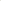 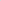 Всего на конкурс было представлено 55 фотографий. Их представят на двух выставках, которые откроются в Нарзанной галерее и Кисловодском выставочном зале.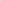 МК по проведению «интернет-акции» «Русский мир против террора» в рамках реализации мероприятий, направленных на предупреждение этнического и религиозного экстремизма.В рамках основного мероприятия «Проведение профилактических мероприятий, направленных на предупреждение террористических угроз, этнического и религиозного экстремизма на территории города-курорта Кисловодска» проведены мероприятия:11 января 2022 года на мемориальном комплексе «Журавли», в память об освобождении города от немецких оккупантов, состоялся торжественный митинг с участием ветеранов и молодежи города;в период с 17 по 31 января 2022 года учащиеся образовательных организаций города-курорта Кисловодска приняли участие в «Неделе Памяти». Так сложилось, что снятие блокады Ленинграда, освобождение города Кисловодска, полное освобождение Ставропольского края от немецких захватчиков, а также Международный день памяти жертв Холокоста, приходятся на этот период;22 января 2022 года в городе-курорте Кисловодске в присутствии заместителя главы администрации города-курорта Кисловодска Загумённой Т.А., заместителя председателя Думы города-курорта Кисловодска Гордеева И.С., членов Совета учредителей местного отделения ВВПОД «ЮНАРМИЯ», ветеранов войны, труда и родительской общественности прошла торжественная церемония открытия месячника оборонно-массовой и военно-спортивной работы. В рамках мероприятия состоялось принятие Торжественной Клятвы и зачисление в ряды ВВПОД «ЮНАРМИЯ» 140 юнармейцев из 11 отрядов;5 февраля на мемориале Воинской Славы на проезде Цандера собрались ветераны войны, боевых действий, вооружённых сил, школьники, студенты, общественники. В рамках торжественной акции к мемориалу были возложены цветы, память воинов почтили минутой молчания.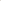 Ко Дню Защитника Отечества в Кисловодске прошёл первый в этом году турнир по бадминтону. Организаторы администрация и Дума Кисловодска, посвятили его Дню защитника Отечества.9 марта 2022 года, за 2 месяца до дня Великой Победы стартовала акция «Zащитникам Отечества»;23 марта 2022 года,  в рамках проекта «Рецепт памяти», направленного на изучение и сохранение семейной истории, в архивном отделе администрации города-курорта Кисловодска проведен урок мужества «Подвиг военных медиков в годы ВОВ» для студентов 1 курса Кисловодского медицинского колледжа;На базе спортивной школы №1 Старт города проведен традиционный открытый городской волейбольный турнир, посвященный Дню защитника Отечества среди девушек 2008 и 2009-2010 годов рождения.В гости к кисловодским спортсменкам приехали представительницы городов: Волгограда, Ставрополя, Черкесска, Моздока, Буденновска, Пятигорска, Лермонтова и села Ногир (Владикавказ). Всего в турнире приняло участие около 150 спортсменок. В  марте в Кисловодске на базе физкультурно-оздоровительного комплекса Детско-юношеской школы по футболу прошло открытое первенство и чемпионат по стрельбе из лука на Кубок главы города-курорта.В апреле месяце  учащиеся кисловодских школ присоединились к федеральной акции «Рисуем Победу». Свои картины нарисовали ребята общеобразовательных учреждений, музыкальных школ, хореографической школы – всех учреждений дополнительного образования. Акция ещё не закончилась и продлится до 9 мая. Участие в подобных акциях помогает изучать историю страны, прививать любовь к своей Родине.2 апреля около 50 машин с флагами России, Луганской и Донецкой народных республик проехали по улицам Кисловодска. Автопробег организовали совет ветеранов Министерства Внутренних Дел РФ, Союз офицеров «Офицерская честь», Кисловодский совет ветеранов войны, труда, Вооруженных сил и правоохранительных органов.Участники акции возложили цветы на мемориальном комплексе «Журавли» и мемориале «Солдатам Родины».В патриотической акции приняли участие учащиеся средних и средне-специальных образовательных организаций города. Участие в акции помогает подрастающему поколению кисловодчан воспитывать чувство личной ответственности за Отечество перед прошлыми, настоящими и будущими поколениями.11 апреля у Мемориального комплекса «Журавли» состоялось торжественное открытие Поста №1. В церемонии приняли участие руководители Кисловодска, Почетные граждане города-курорта, ветераны Вооруженных Сил, юнармейцы, кадеты, казачата, школьники.Данная патриотическая акция посвящена 77-й годовщине Победы в Великой Отечественной войне. Цена этой Победы – 27 миллионов жизней граждан Советского Союза. Отдали свои жизни за свободу Отечества и многие кисловодчане. Их имена увековечены в мраморе на аллее Мемориала «Журавли».Осознание себя гражданином России на основе принятия общих национальных нравственных ценностей и готовность солидарно противостоять внешним и внутренним вызовам служит основой нашей повседневной жизни и воспитания подрастающего поколения.19 апреля для учеников 4 класса СОШ № 17 библиотекой-филиалом № 1 был проведен Час исторической памяти «Зверства «высшей расы», посвященный памяти жертв преступлений против советского народа, совершенных нацистами в годы Великой Отечественной войны на территории Ставропольского края.На мероприятии читатели познакомились с именами юных ставропольских героев, сражавшихся наравне со взрослыми и защищавших свою Родину от немецко-фашистских захватчиков. Ребята узнали о том, как их ровесники ковали долгожданную Победу.Подобные акции способствуют формированию у обучающихся чувства любви и верности своему Отечеству - Российской Федерации, ее истории, национальным, культурным и духовным ценностям, традициям Вооруженных Сил.В течение 11 дней и вечеров в филиале ДЮСШ на улице Чайковского взрослые любители древней игры интеллектуалов и их подрастающая смена выявляли сильнейших в классических шахматах.В полуфинале чемпионата в баталиях на чёрно-белом поле сошлись 27 шахматистов. Они состязались по круговой системе. То есть, каждый играл с каждым. В результате в финал пробились шесть взрослых и шесть молодых шахматистов.В июле 2022 дети армянской общины Кисловодска отправили подарок бойцам, которые участвуют в специальной военной операции на Украине. В посылке – сладости, рисунки и письма с наилучшими пожеланиями и словами поддержки, адресованными защитников.Это особый подарок, ведь сейчас на передовой находится один из лучших представителей общины. Бойцы поблагодарили ребят, записав ответное видеообращение к землякам.«С самого начала спецоперации общины многонационального Кисловодска проявляют особую активность. Армяне, карачаевцы, осетины, казаки и представители других национальностей направили уже более 60 тонн гуманитарного груза в Донбасс. Молодёжь, взрослые, пенсионеры – все каждый день приходят в пункт сбора гумпомощи, который находится на ул. Горького, 36», – сказал глава Кисловодска Евгений Моисеев.В июле в Кисловодске во время фестиваля «Вернись в молодость» среди участников разыграли более 1000 подарков и бесплатных сертификатов.Главные конкурсы прошли на городской сцене. Самым смелым, спортивным и креативным достались поездки в Домбай, сертификаты в курортную клинику, фитнес-центры, салоны красоты, рестораны, на конные прогулки, а также брендированные торты и даже автоматические ворота.«Предприниматели активно поддержали наш фестиваль и предоставили более 1000 подарков. Получилось не просто весело, но и азартно», –  рассказал глава Кисловодска Евгений Моисеев.Всего проведено 46 мероприятия. Охват 10 500 чел.В рамках основного мероприятия «Информационно-методическое обеспечение системы профилактики безнадзорности и правонарушений несовершеннолетних» проведены мероприятия по совершенствованию профилактике правонарушений среди детей и молодёжи: 	- изучение,	обобщение и распространение опыта работы образовательных организаций, организаций культуры и спорта города-курорта Кисловодска по профилактике асоциальных явлений в молодёжной среде; - организация и проведение обучающих семинаров, конференций для молодёжи и специалистов сферы молодёжной политики по вопросам профилактики асоциальных явлений в молодёжной среде;  - проведение городских родительских собраний, на которых будут затрагиваться вопросы, связанные с профилактикой правонарушений в целях повышения психолого-педагогической компетентности родителей; - организация мероприятий, направленных на развитие социальной инициативы и привлечение несовершеннолетних к участию в социально-значимой деятельности; - выявление интересов и потребностей учащихся, состоящих на различных видах учета, а также тех, кто находится в группе риска, в целях устранения трудностей и проблем, отклонений в поведении, повышению адаптации и социализации в социальной среде.  Всего проведено 27 мероприятий. В рамках основного мероприятия «Организация досуга и отдыха детей, находящихся в трудной жизненной ситуации и конфликте с законом на территории города-курорта Кисловодска функционируют 4 организации дополнительного образования детей: МБУ ДО «ЦТРГО», МБУ ДО «ДЮСШ № 1», МКОУ ДО «ЦЕНТУР», МКУ ДО СЮН.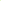 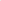 Общий охват дополнительным образование детей составляет 3013 чел.: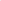 МКОУ ДО «ЦЕНТУР» 168 чел (все на бюджетной основе).МБУ ДО «ЦТРГО» 492 чел., обучаются на бюджетной основе 445 чел.МКУ ДО СЮН 977 чел., (все на бюджетной основе).МБУ ДО «ДЮСШ № 1» 1226 чел, обучаются на бюджетной основе, 150 чел. на внебюджетной основе.Занимаются в кружках на базах общеобразовательных организаций 4671 чел, из них 988 чел. занимаются в двух и более кружках и 140 человек занимаются в кружках на внебюджетной основе.Основная направленность кружков: спортивные (834 обучающихся) и художественно-творческие (1846 человек). Низкий показатель развития кружков технической направленности (6 кружков, всего 101 обучающийся) и туристко-краеведческих (144 обучающихся) и эколого-биологических (128 обучающихся). Детей, охваченных иными видами деятельности 1588 человек, это направления социальной направленности, предметные кружки (английский язык).Общий охват несовершеннолетних внеурочной занятостью составляет 7684 человека, что составляет 76% обучающихся школьного возраста.Заключены 2 МК на посещение Кисловодского видеопроката  для просмотра документальных фильмов с целью выявления, предупреждения и пресечения фактов совершений несовершеннолетними правонарушений и преступленийЗаключен МК по обучению в соответствии с учебным планом, расписанием занятий и рабочей программой по дополнительной образовательной программе «Профессиональное образование «Автодело» (10 человек) с целью профилактики совершения правонарушений несовершеннолетними правил дорожного движения и сохранения жизни и здоровья как участников дорожного движения, а также просмотру документальных фильмов.В рамках основного мероприятия «Проведение работы по оказанию помощи несовершеннолетним и семьям, находящимся в социально опасном положении и иной трудной жизненной ситуации» за 9 месяцев 2022 года по месту обучения и проживания несовершеннолетних проведена комплексная индивидуально-профилактическая работа, направленная на не недопущение совершения повторных правонарушений. 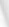 В рамках реализации специальной программы повышения правовой грамотности обучающихся общеобразовательных учреждений города-курорта Кисловодска совместно с прокуратурой города-курорта Кисловодска проведено 9 бесед для обучающихся. Совместно со специалистами системы профилактики безнадзорности и правонарушений города-курорта Кисловодска (УТСЗН, КДН, ОпДН, УФСИН, ГБУСО «Кисловодский КЦСОН», Управления образования администрации г-к Кисловодска) осуществлено 7 рейдов по неблагополучным семьям и семьям несовершеннолетних, находящимся в социально опасном положении. Проведен мониторинг совершаемых несовершеннолетними общественно опасных деяний с целью предупреждения совершения повторных правонарушений. В общеобразовательных организациях ведется ежедневный учет детей, не пришедших на учебные занятия с выяснением причин отсутствия ребенка в школе и принятием оперативных мер по его возвращению.Регулярно проводятся мероприятия, направленные на повышение родительской компетенции в вопросах семейного воспитания по темам «Конфликт в подростковом возрасте», «Подросток в кризисной ситуации», «Роль взрослых в оказании помощи подростку в кризисных ситуациях».Разработаны методические рекомендации для родителей (законных представителей) и педагогов образовательных организаций по выявлению ранних суицидальных признаков у несовершеннолетних. Были изготовлены буклеты по ознакомлению с проявлениями у несовершеннолетних суицидального поведения.Проведено общегородское родительское собрание на тему: «Профилактика суицидального поведения детей».В рамках основного мероприятия «Совершенствование антинаркотической деятельности и развитие системы информирования населения, обеспечивающей пропаганду здорового образа жизни, предупреждение и снижение спроса на наркотические вещества, алкогольную и табачную продукцию» систематически проводится работа с учащимися об опасности вредных привычек, в том числе употребления алкоголя, наркотических средств и последствиях как медицинских, так и социальных. Были проведены классные часы на тему: «Я выбираю жизнь» (1-11-е кл.); акция «Здоровье вместо наркотиков»; деловая игра «Наркотики. За и против» (8-9-е кл.); тренинг «Твой выбор?!» (10-11-е кл.); конкурс сочинений «Мир без наркотиков» (9-11-е кл.). Проведены тематические классные часы на темы: «О вреде курения» (5 классы), викторина: «Вредным привычкам скажем «нет» (6 классы), «Снюсы и спайсы. Последствия употребления» (7-8 классы), диспут «Наркотики - оружие самоистребления» (10-11 классы).Организовано проведение разъяснительной работы по профилактике наркомании, алкоголизма, иных социально-негативных последствий на территории города-курорта Кисловодска на официальных сайтах (сайт администрации города-курорта Кисловодска kislovodsk-kurort.ru, https//:kislovodsk-kurort.org/press tsentr/news/antinarkoticheskaia komissiia - kislovodska preduprezhdaet-o-vrede-narkotikov) и в других средствах массовой информации («Кисловодская газета»).В рамках основного мероприятия «Проведение профилактических мероприятий, направленных на раннее выявление употребления ПАВ и мероприятий, формирующих негативное отношение в обществе к немедицинскому потреблению наркотиков, алкоголя и табачной продукции (культурно-зрелищных, спортивных, общественно-политических)» в 2022 году добровольное медицинское тестирование учащихся общеобразовательных учреждений города на базе наркологического отделения ГБУЗ СК «Кисловодская ЦГБ» стартовало в феврале 2022 года. На сегодняшний момент его прошли 55 человек из 4 школ города (МБОУ СОШ №12, СОШ№9, СОШ№15, СОШ№17) положительных результатов не выявлено.За 9 месяцев 2022 года сотрудниками отдела МВД России по городу Кисловодску составлено по ст. 6.8. Незаконный оборот наркотических средств, психотропных веществ или их аналогов и незаконные приобретение, хранение, перевозка растений, содержащих наркотические средства или психотропные вещества, либо их частей, содержащих наркотические средства или психотропные вещества Кодекса Российской Федерации об административных правонарушениях 3 протокола. По ст.6.9. Потребление наркотических средств или психотропных веществ без назначения врача либо новых потенциально опасных психоактивных веществ составлено 75 протоколов. По ст.20.20 Потребление (распитие) алкогольной продукции в запрещенных местах либо потребление наркотических средств или психотропных веществ, новых потенциально опасных психоактивных веществ или одурманивающих веществ в общественных местах составлено 97 протоколов.Волонтерами отряда «КМВ - территория жизни» по школам и спортивным секциям ММА проведено 3 встречи и розданы 200 листовок антинаркотической направленности. Отправлено в реабилитационные центры 10 человек. Волонтеры помогают выявлению «точек» торговли снюсами и наркотическими препаратами. Выявлено 4 «точки» торговли «лирикой». Проконсультировано 25 семей.13 февраля 2022 года в рамках работы городского Университета педагогических знаний для родителей проведено общегородское родительское собрание по теме: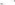 1 «Проблемы воспитания детей»;2.«Безопасность ребенка в школе и дома»;3. «Здоровье детей - будущее России»;4. «Состояние подростковой преступности»;5. «Профилактика суицидального поведения среди несовершеннолетних. Безопасность детей в сети Интернет».25 марта 2022 приняли участие в краевом родительском собрании на тему: «Роль родителей (законных представителей) в решении новых задач воспитания, поставленных на государственном уровне, путях и способах формирования атмосферы доверия семьи и школы».20 марта 2022 года состоялось практическое занятие по сдаче нормативов ГТО на территории ФОКа для детей, стоящих на всех видах профилактического учета, посвященное 7 годовщине воссоединения Крыма с Россией, в котором приняли участие 25 человек.Первенство города-курорта Кисловодска по футболу среди общеобразовательных школ «Мы за здоровую нацию! Спорт против наркотиков!».В Первенстве приняли участие учащиеся 2011, 2007-2008, 2009 годов рождения из 8 общеобразовательных школ города в общем количестве более 140 человек.Лекция-визуализация по антинаркотической пропаганде с раздачей буклетов «В плену иллюзий» - 25.02.2022г. в МБУК города-курорта Кисловодска «Выставочный зал».Просмотр с учащимися старших классов социального ролика «Наркотики цена жизни» - 01.03.2022г. в МБУДО «ДМШ им. В.И. Сафонова».Видео-лекция «Наркотики убивают жизнь» - 02.0З.2022г. в МБУК города-курорта Кисловодска «Выставочный зал».Игра-тест на тему здорового образа жизни: «Спорт против наркотиков» 15.03.2022 г. в МБУДО «ДХорШ».Лекция беседа для учащихся младших классов «Наркотики зло» 18.03.2022 г. в МБУДО «ДМШ им. В.И. Сафонова».Час здоровья «Наш друг-здоровье» - 28.09.2022 г. в МБУК города-курорта Кисловодска «Выставочный зал». Всего проведено 64 мероприятия.Подпрограмма 5 «Обеспечение реализации муниципальной программы города-курорта Кисловодска «Обеспечение общественной безопасности и защита населения и территорий от чрезвычайных ситуаций» и общепрограммные мероприятия»На реализацию основного мероприятия подпрограммы уточненной бюджетной росписью на 2022 год предусмотрено 31 565,45 тыс. руб. за счет средств местного бюджета. Кассовое исполнение за 9 месяцев 2022 года за счет средств местного бюджета составило – 20 287,20 тыс. руб. или 64,27% к уточненной бюджетной росписи.Основной сферой реализации подпрограммы является управленческая и организационная деятельность Управления по общественной безопасности, чрезвычайным ситуациям и гражданской обороне администрации города-курорта Кисловодска и МКУ «Центр по чрезвычайным ситуациям и гражданской обороне города-курорта Кисловодска».5. Муниципальная программа города-курорта Кисловодска «Развитие транспортной системы и обеспечение безопасности дорожного движения» утверждена постановлением администрации города-курорта Кисловодска от 28.12.2021 № 1460.Ответственный исполнитель Программы: управление городского хозяйства администрации города-курорта Кисловодска.В управление по экономике и инвестициям, ответственным исполнителем, не представлен мониторинг хода реализации муниципальной программы города-курорта Кисловодска «Развитие транспортной системы и обеспечение безопасности дорожного движения» за 9 месяцев 2022 года в связи, с чем не представляется возможным провести мониторинг реализации основных мероприятий и контрольных событий муниципальной программы. На основании отчета, предоставленного финансовым управлением администрации города-курорта Кисловодск, об исполнении муниципальных программ за 9 месяцев 2022 года на реализацию мероприятий муниципальной программы уточненной бюджетной росписью на 2022 год предусмотрено – 459 369,71 тыс. руб., в том числе за счет средств краевого бюджета – 413 154,85 тыс. руб., местного бюджета – 46 214,86 тыс. руб.Кассовое исполнение за 9 месяцев 2022 года составило – 44 934,40 тыс. руб. или 9,78% к уточненной бюджетной росписи, в том числе за счет средств краевого бюджета – 25 634,38 тыс. руб. или 6,20% к уточненной бюджетной росписи, за счет средств местного бюджета – 19 300,02 тыс. руб. или 41,76% к уточненной бюджетной росписи.Информация о реализации контрольных событиях программы отражена за 9 месяцев 2022 года на основании ранее представленных данных управлением городского хозяйства администрации города-курорта Кисловодска за 1 квартал 2022 года.Программой предусмотрена реализация 5 основных мероприятий направленных на развитие транспортной системы города, поддержку муниципального дорожного хозяйства, поддержку организаций, оказывающих транспортные услуги по перевозке пассажиров, улучшению качества транспортного обслуживания населения маршрутным пассажирским автомобильным транспортом в городе-курорте Кисловодске, а также функционирование специализированных центров по профилактике детского дорожно-транспортного травматизма на базе муниципальных образовательных организаций.Программа включает в себя 2 подпрограммы.Подпрограмма 1 «Дорожное хозяйство и обеспечение безопасности дорожного движения»На реализацию мероприятий подпрограммы в 2022 году уточненной бюджетной росписью предусмотрено – 457 507,84 тыс. руб., в том числе средств краевого бюджета – 413 154,85 тыс. руб. и местного бюджета –  44 352,99 тыс. руб.Кассовое исполнение за 9 месяцев 2022г. составило – 44 037,17 тыс. руб. или 9,62% к уточненной бюджетной росписи, в том числе за счет средств краевого бюджета – 25 634,38 тыс. руб. или 6,20% к уточненной бюджетной росписи, за счет средств местного бюджета – 18 402,79 тыс. руб. или 41,49% к уточненной бюджетной росписи.Задачей данной подпрограммы является повышение комплексной безопасности и устойчивости транспортной системы города-курорта Кисловодска.В части обеспечения безопасности дорожного движения в 1 квартале 2022 года было проведено 1 заседание комиссии по вопросам обеспечения транспортного обслуживания населения и безопасности дорожного движения в городе-курорте Кисловодске.В рамках мероприятия «Капитальный ремонт и ремонт автомобильных дорого общего пользования местного значения» осуществлено:- оплата аванса экспертизы сметной стоимости ремонта автомобильных дорог общего пользования местного значения города-курорта Кисловодска по договору №1406-Д4-22 от 15.03.2022 в сумме 26,59 тыс. руб.;- оплата выполнения работ по текущему ремонту автомобильных дорог общего пользования местного значения города-курорта Кисловодска по ул. Героев Медиков (от ул. Карла Либкнехта до пр. Цандера), проезд Цандера (от ул. 40 лет Октября до ул. Героев Медиков), ул. Центральная, пос. Зеленогорский, ул. Прямая, пос. Аликоновка, в соответствии с муниципальным контрактом №2 от 15.03.2021, в размере 192,67 тыс. руб.В целях предупреждения дорожно-транспортных происшествий администрацией города-курорта Кисловодска опубликованы 5 роликов социальной рекламы.Подпрограмма 2 «Обеспечение реализации муниципальной программы города-курорта Кисловодска «Развитие транспортной системы и обеспечение безопасности дорожного движения» и общепрограммные мероприятия»На реализацию мероприятий подпрограммы уточненной бюджетной росписью на 2022 год предусмотрено – 1 861,87 тыс. руб. средств местного бюджета. Кассовое исполнение за 9 месяцев 2022 составило – 897,23 тыс. руб. или 48,19% к уточненной бюджетной росписи.В 1 квартале 2022 года в целях помощи и поддержки населения осуществлена бесплатная перевозка пассажиров по маршруту «Железнодорожный вокзал г.-к. Кисловодска (привокзальная площадь) - Верхнеподкумское кладбище». Для достижения данной цели заключен муниципальный контракт №3 е-п от 19.01.2022. В рамках основного мероприятия «Поддержка организаций, оказывающих транспортные услуги по перевозке пассажиров» осуществлена оплата ИП Юртайкин С.А. в размере 34,65 тыс. руб.В целях совершенствования и улучшения качества транспортного обслуживания населения маршрутным пассажирским автомобильным транспортом в отчетном периоде еженедельно проводились совещания с перевозчиками, осуществляющими регулярные перевозки пассажиров и багажа по муниципальным маршрутам регулярных перевозок в городе-курорте Кисловодске, по вопросам транспортного обслуживания в городе-курорте Кисловодске, на которых обсуждались текущие вопросы обслуживания населения пассажирским транспортом, в том числе вопросы, связанные с соблюдением расписания маршрутов перевозок и поступающими обращениями граждан.За 1 квартал 2022 года составлен 1 протокол об административном правонарушении на организации, осуществляющие перевозки пассажиров по муниципальным маршрутам в городе-курорте Кисловодске.Количество жалоб на качество транспортного обслуживания населения маршрутным пассажирским автомобильным транспортом (устных и письменных) за 1 квартал 2022 года составило 3.6. Муниципальная программа города-курорта Кисловодска «Развитие культуры» утверждена постановлением администрации города-курорта Кисловодска от 22.12.2021 № 1387. Постановлением администрации города-курорта Кисловодска от 14.04.2022 № 437 в муниципальную программу внесены изменения.Ответственный исполнитель Программы - комитет по культуре администрации города-курорта Кисловодска.Соисполнители Программы отсутствуют.Цели программы:создание условий для сохранения и развития культуры города-курорта Кисловодска;развитие библиотечной деятельности в городе-курорте Кисловодске.На реализацию мероприятий программы в 2022 году уточненной бюджетной росписью предусмотрено 419 740,07 тыс. руб., в том числе средств федерального бюджета – 308 037,13 тыс. руб., средств краевого бюджета –  37 346,72 тыс. руб., местного бюджета – 70 936,21 тыс. руб. и внебюджетных источников – 3 420,00 тыс. руб.Кассовое исполнение за 9 месяцев 2022г. составило 68 760,13 тыс. руб. или 16,38% к бюджетной росписи, в том числе: - за счет средств федерального бюджета - 614,46 тыс. руб. или 0,20% к бюджетной росписи;- краевого бюджета – 24 420,24 тыс. руб. или 65,39% к бюджетной росписи;- местного бюджета – 41 434,10 тыс. руб. или 58,41% к бюджетной росписи;- внебюджетных источников – 2 291,34 тыс. руб., 67,0% к плану финансово-хозяйственной деятельности.Программой предусмотрена реализация 18 основных мероприятий направленных на создание условий для сохранения и развития культуры города, а также осуществление библиотечного и библиографического обслуживания населения города-курорта Кисловодска.Детальным планом-графиком реализации муниципальной программы на 2022 год запланировано и исполнено 22 контрольных событий.В муниципальную программу включены 3 подпрограммы.Подпрограмма 1 «Сохранение и развитие культуры в городе-курорте Кисловодске»На реализацию мероприятий подпрограммы финансовое обеспечение на 2022 год составило 369 746,97 тыс. руб., в том числе за счет средств:- средства федерального бюджета – 307 422,67 тыс. руб., 83,26% от общего объема финансового обеспечения;- средства краевого бюджета – 37 161,69 тыс. руб., 10,06% от общего объема финансового обеспечения;- местного бюджета – 24642,61 тыс. руб., 6,67% от общего объема финансового обеспечения;- внебюджетных источников – 520,00 тыс. руб., 0,14 % от общего объема финансового обеспечения.Кассовое исполнение за 9 месяцев 2022 года составило  37 892,71 тыс. руб. или  10,26% к плановым значениям, в том числе за счет средств:- средства федерального бюджета – 0,00 тыс. руб., 0,0 % от объема финансового обеспечения;- средства краевого бюджета – 24 235,20 тыс. руб., 100,0% от объема финансового обеспечения;- местного бюджета – 13 437,18 тыс. руб., 54,53% от объема финансового обеспечения;- внебюджетных источников – 220,33 тыс. руб., 42,37%  от плана финансово-хозяйственной деятельности.В состав учреждений культуры города входят 4 организации: МКУК межнациональный культурно-просветительский центр «Дружба», МКУК Дом культуры «Аликоновка», МБУК Выставочный зал, строительство «Многофункционального культурного центра», а также комитетом по культуре проводится городские публичные мероприятия и комитетом по культуре, осуществляются полномочия в области сохранения, содержания и охраны объектов культуры города-курорта Кисловодска. В рамках обеспечения реализации майских указов Президента Российской Федерации уровень заработной платы работников учреждений культуры за 9 месяцев 2022 года в среднем составляет 27 907,35 руб., что не соответствует показателям средней заработной платы по Ставропольскому краю. Заработная плата должна быть не менее 30 556,05 рублей, 28 сентября выделены дополнительные лимиты для приведения в соответствие данных показателей заработной платы.В учреждениях культуры работает 47 человек. За 9 месяцев 2022 года за счет средств местного бюджета были проведены городские мероприятия, кассовый расход составил 653,43 тыс. руб., выделены средства на 2022 год на заработную плату из расчета 30 556,05 руб. на одного работника культуры, в том числе средства от приносящей доход деятельности. Приобретений за 9 месяцев не было.  За 9 месяцев 2022 года проведено 54 крупномасштабных мероприятия комитетом по культуре в том числе: - Развлекательная программа «Гостиная Кавказского Деда Мороза»;- Молодежная новогодняя программа;- Детская развлекательная программа;- Развлекательная программа «Рождество Христово»;- Крещение;- Торжественный митинг, возложение цветов к мемориальному комплексу «Воинская слава» (пр. Цандера);- Акция «Герои России – защитники Олимпийских рубежей», по маршруту Колоннада – Олимпийский комплекс;- Акция «Кисловодск#своихнебросаем», посвященного Дню воссоединения Крыма с Россией, на Памятнике «Журавли»;- Чествования  работников   культуры  города-курорта  Кисловодска,  посвященного  Дню  работника   культуры;- Благотворительный концерт заслуженного государственного академического ансамбля песни и танца «Домбасс» (ДНР) и казачьего ансамбля песни и пляски «Вольная степь» (г. Ставрополь).Проведены  7 концертных программ во дворах жилых кварталов.Проведены мероприятия, посвященные 9 мая «День Победы», проведены масштабные мероприятия посвященные Дню России, Открытию курортного сезона, День семьи, любви и верности, Парад цирка, День борьбы с терроризмом, День города, День края, 3D мейпинг и многие другие. Обслужено 42700 человек.За отчетный период было проведено 387 мероприятий силами клубных формирований, национальными общинами, самодеятельными коллективами, общее количество принявших участие в мероприятиях и обслужено составляет 59947 человек.Количество проведенных концертов- 74Выставки работ кружков- 24Прочие мероприятия- 289.На базе учреждений работает 26 клубных формирований, 4 из которых носят звание «Народный» - это хореографические коллективы «Нор Дар», «Иверия», «Юность Карачая», казачий хор «Долина», общее количество участников 669 человек; 20 кружок для детей - 562 человек и 6 любительских объединений и кружков для взрослых – 107 человек.За полугодие 2022 года в МКУК музейного типа г-к Кисловодска «Выставочный зал» организовано и проведено 32 выставки, посвященных разной тематике, обслужено 13958 человек, в том числе в Выставочном зале 13209 человек, вне зала 749 человек. Проведено 1522 экскурсий (индивидуальные – 1052 и групповые – 470). Проведено мастер-классов 334 мероприятий – 334 часов, онлайн мастеров-классов - 374. Обслужено 3225 чел. Проведено различного типа культурно-массовых мероприятий – 217, обслужено 8990 человек. Проведено 11 ярмарок декоративно-прикладного искусства, приняло участие 584 мастера.В целях совершенствования работы  по  сохранению  культурного  наследия, объединения усилий  администрации города-курорта Кисловодска и общественных организаций постановлением Главы города-курорта Кисловодска от 12.07.2016 года №755 был создан Совет по культурному наследию города-курорта Кисловодска, который контролирует работу по сохранению памятников истории и культуры в городе-курорте Кисловодске. Заключены договора на содержание памятников, в частности оплата поставки газа для поддержания вечного огня на двух памятниках, заключены договора на техническое обслуживание газовых горелок. Оплачивается налог на имущество. Израсходовано за 9 месяцев 2022 года денежных средств на памятники культуры в сумме 252,80 тыс. руб.Внесены изменения в Федеральный закон от 31 марта 1999 г. № 69-ФЗ «О газоснабжении в Российской Федерации», Федеральный закон от 1 мая 2022 г. № 137-ФЗ «О внесении изменений в статью 8  Федерального закона «О газоснабжении в Российской Федерации» и статьи 2 и 11 Закона Российской Федерации «Об увековечении памяти погибших при защите Отечества» в результате чего оплата за поставку газа на Вечном огне памятников находящихся на территории города-курорта Кисловодска проводится, не будет.Подпрограмма 2 «Развитие системы библиотечного обслуживания населения города-курорта Кисловодска»На реализацию мероприятий подпрограммы финансовое обеспечение на 2022 год составило 37 531,88 тыс. руб., в том числе за счет средств:- федерального бюджета – 614,46 тыс. руб., 1,64% от общего объема финансового обеспечения;- краевого бюджета – 185,04 тыс. руб., 0,49% от общего объема финансового обеспечения;- местного бюджета – 36 732,39 тыс. руб., 97,87% от общего объема финансового обеспечения.Кассовое исполнение за 9 месяцев 2022 года, в том числе за счет средств:- федерального бюджета – 614,46 тыс. руб., 100,0% от объема финансового обеспечения;- краевого бюджета – 185,04 тыс. руб., 100,0% от объема финансового обеспечения;- местного бюджета – 22 073,91 тыс. руб., 60,09% от объема финансового обеспечения.Мероприятия подпрограммы направлены на осуществление библиотечного и библиографического обслуживания населения города-курорта:- реализуется право на свободный доступ к информации и информационно-библиотечное обслуживание;- формируется универсальный библиотечный фонд и предоставляется во временное пользование физическим и юридическим лицам;- формируется, обрабатывается, ведется учет и обеспечивается сохранность библиотечного фонда;- формируются собственные базы данных, как в печатном, так и электронном виде;- обеспечивается доступ к сторонним электронным информационным ресурсам, в том числе выполняются запросы пользователей с помощью ресурсов других библиотек;- осуществляется библиотечное обслуживание удаленным пользователям через систему межбиблиотечного абонемента;- проводится автоматизация библиотечно-информационных процессов и услуг средствами автоматизированных библиотечно-информационных систем (АБИС). В МКУК «Централизованная библиотечная система» работают 68 человек. В рамках обеспечения реализации майских указов Президента Российской Федерации уровень заработной платы работников библиотек, составляет 25 367,11 рублей при плановом распределении заработной платы 24 930,50 руб., что не соответствует показателям средней заработной платы по Ставропольскому краю. Заработная плата должна быть не менее 30 559,05 рублей. Заработная плата должна быть не менее 30 556,05 рублей, 28 сентября выделены дополнительные лимиты для приведения в соответствие данных показателей заработной платы. В течение 9 месяцев  сформировано в электронном каталоге 6467 учетных записей, по состоянию на 30 сентября 2022 года сформировано 128774 учетных записей;	- организуется развитие и сопровождение web-сайта Центральной городской библиотеки им. А.И. Солженицына. Подключено к сети «Интернет» 100% филиалов Централизованной библиотечной системы;	- осуществляется исследовательская, методическая деятельность по вопросам библиотечного дела, 	- составляются городские программы библиотечного обслуживания населения, участвует в региональных и федеральных программах информационного обслуживания различных социальных групп, 	- организуется проведение культурно-просветительских и досуговых мероприятий, способствующих всестороннему развитию творческого потенциала личности,	- выпускается библиотечная печатная продукция.	В отчетном периоде пополнились книжные фондов в количестве 1921 экземпляра, в том числе: приобретены за счет средств федерального, краевого и местного бюджетов в количестве 1608 экземпляров на сумму 841 572,02 рублей, Безвозмездно передано от краевой библиотеки 313 экземпляра книг на сумму 700 68,48 рублей. За 9 месяцев 2022 года обеспечено право на свободный доступ к ресурсам библиотек 35138 читателю, число посещений библиотек составило 279545 раза. За 9 месяцев 2022 года жители города могли пользоваться дополнительными досуговыми программами «Библиопродленка», «Очумелые ручки», творческий клуб «Ай да я!» и беспроводным доступом в Интернет в пяти библиотеках города.За 9 месяцев проведено культурно-массовых мероприятий 1410, обслужено 32560 человек.Подпрограмма «Обеспечение реализации муниципальной программы города-курорта Кисловодска «Развитие культуры» и общепрограммные мероприятия»На реализацию мероприятий подпрограммы уточненной бюджетной росписью на 2022 год предусмотрено 12 461,21 тыс. руб., в том числе за счет:- средств местного бюджета – 9 561,21 тыс. руб., 64,73% от общего объема финансового обеспечения;- внебюджетных источников – 2 900,00 тыс. руб., 23,27% от общего объема финансового обеспечения.Кассовое исполнение за 9 месяцев 2022 г. составило 7 994,01 тыс. руб. или 64,15% к уточненной бюджетной росписи, в том числе за счет средств местного бюджета – 5 923,00 тыс. руб. или 74,12% к уточненной бюджетной росписи, внебюджетных источников – 2 071,01 тыс. руб. или 71,41% к плану финансово-хозяйственной деятельности.Сферой реализации подпрограммы является управленческая и организационная деятельность комитета по культуре администрации города-курорта Кисловодска, МАУ «Редакция газеты «Кисловодская газета»».За 9 месяцев 2022 года тираж газеты составил 111 600 кол-во экз., напечатано квадратных сантиметров 653467,3, количество номеров издания газеты 39 выпусков, спецвыпусков 26.Степень достижения значения целей Программы и показателей решения задач подпрограмм Программы составила за 9 месяцев 2022 года -  выполнены.7. Муниципальная программа города-курорта Кисловодска «Развитие физической культуры и спорта» утверждена постановлением администрации города-курорта Кисловодска от 23.12.2021 № 1411.Ответственный исполнитель Программы: управление по физической культуре и спорту администрации города-курорта Кисловодска.Соисполнители Программы:- управление городского хозяйства администрации города-курорта Кисловодска;- управление образования администрации города-курорта Кисловодска.Цель программы: создание условий для развития на территории города-курорта Кисловодска физической культуры и спорта и приобщение различных слоев населения к регулярным занятиям физической культуры и спорта.На реализацию мероприятий муниципальной программы уточненной бюджетной росписью на 2022 год предусмотрено 886 027,61 тыс. руб., в том числе средств краевого бюджета – 872 800,78 тыс. руб. и местного бюджета – 13 226,83 тыс. руб.Кассовое исполнение за 9 месяцев 2022г. составило 217 176,18 тыс. руб. или 24,51% к уточненной бюджетной росписи, в том числе средств краевого бюджета – 211 030,22 тыс. руб. или 24,18% к уточненной бюджетной росписи, местного бюджета – 6 145,96 тыс. руб. или 46,46% к уточненной бюджетной росписи.Детальным планом-графиком реализации муниципальной программы на 2022 год, утвержденным приказом управления физической культуры и спорта администрации города-курорта Кисловодска на 9 месяцев 2022 года запланирована реализация 7 контрольных событий, которые исполнены в установленный срок.Программа включает в себя 2 подпрограммы.Подпрограмма 1 «Реализация мероприятий по развитию физической культуры и спорта»На реализацию мероприятий подпрограммы уточненной бюджетной росписью на 2022 год предусмотрено 881 570,42 тыс. руб., в том числе средств краевого бюджета – 872 738,38 тыс. руб. и местного бюджета – 8 832,04 тыс. руб.Кассовое исполнение за 9 месяцев 2022г. составило 214 154,54 тыс. руб. или 24,29% к уточненной бюджетной росписи, в том числе средств краевого бюджета – 210 967,82 тыс. руб. или 24,17% к уточненной бюджетной росписи, местного бюджета – 3 186,72 тыс. руб. или 36,08% к уточненной бюджетной росписи.В рамках основного мероприятия 1 «Обеспечение подготовки и участия спортивных сборных команд города-курорта Кисловодска в спортивных соревнованиях, обеспечение организации и проведения спортивных мероприятий по видам спорта» достигнуты следующие показатели:1.  по контрольному событию 1 «Увеличение доли населения города-курорта Кисловодска, систематически занимающегося физической культурой и спортом» – показатель определяется по итогам года;2. по контрольному событию 2 «Увеличение численности учащихся спортивных школ города-курорта Кисловодска» – показатель определяется по итогам года;3. по контрольному событию 3 «Увеличение доли обучающихся, систематически занимающихся физической культурой и спортом, в общей численности обучающихся» – показатель определяется по итогам года;4. по контрольному событию 4 «Объем привлеченных из федерального и краевого бюджета субсидий и иных межбюджетных трансферов на 1 рубль финансирования муниципальной программы за счет средств бюджета» – показатель определяется по итогам года;5. по контрольному событию 5 «Уровень обеспеченности населения города-курорта Кисловодска спортивными сооружениями исходя из единовременной пропускной способности объектов спорта в городе-курорте Кисловодске» – показатель определяется по итогам года;6. по контрольному событию 6 «Средняя заработная плата педагогических работников в сфере физической культуры и спорта» достигнут показатель – 28 056,12 рублей или 104,08% к плановому значению, итоговое значение также определяется по итогам финансового года;7. по контрольному событию 7 «Доля населения города-курорта Кисловодска в возрасте от 6 до 75 лет, выполнившего нормативы Всероссийского физкультурно-спортивного комплекса «Готов к труду и обороне» (ГТО), в общей численности населения города-курорта Кисловодска в возрасте  от 6 до 75 лет» - показатель определяется по итогам года;8. по контрольному событию 8 «Количество спортивно-массовых мероприятий» за 9 месяцев 2022 года проведено 228 спортивных мероприятий.За отчетный период управление по физической культуре и спорту администрации города-курорта Кисловодска провело 1 физкультурно-спортивное мероприятие, а также принимало активное участие в организации и проведении 3 всероссийских соревнований, проходивших на территории города:- Первенство России по волейболу (полуфинал) среди девушек до 16 лет (2007-2009 г.р.);- Первенство и Кубок России по кроссу;- I этап Всероссийского шахматного фестиваля «Проходная пешка» среди мальчиков и девочек до 9, 11, 13 лет юношей и девушек до 15 лет «Кисловодск 2022».Наиболее значимые мероприятия, проведенные в городе за отчетный период помимо 2 вышеуказанных всероссийских соревнований:1. «Забег обещаний»;2. открытый турнир по теннису среди ветеранов; 3. чемпионат и первенство СК по кикбоксингу;4. 2 открытых городских турнира по волейболу среди девушек;5. 2 Открытых турнира по настольному теннису среди населения6. 3 городских турнира по шахматам;7. первенство города по волейболу среди девушек в зачет XIV Спартакиады школьников г.-к. Кисловодска;8. открытый турнир КМВ «Олимпийские надежды» по вольной борьбе 2007-2008, 2009-2010, 2011-2012, 2013-2014 г.р.;9. акция, посвященная празднованию Дня защитника Отечества «Герои России - защитники Олимпийских рубежей». Восхождение на Олимпийский комплекс с развертыванием 25-метрового флага России. В финале мероприятия на площадке перед Олимпийским комплексом силами детей, участвовавших в восхождении, были составлены олимпийские кольца;10. первенство города по баскетболу 3х3 между общеобразовательными организациями в зачет городской XIV Спартакиада и Всероссийских спортивных соревнования школьников «Президентские спортивные игры»;11. начаты Городские студенческие игры города-курорта Кисловодска на 2021-2022 учебный год, посвященные 77 годовщине Победы в Великой Отечественной войне (включают в себя 5 соревнований по 3-м видам спорта);12. первенства г.-к. Кисловодска по футболу среди общеобразовательных школ «Мы за здоровую нацию! Спорт против наркотиков!»  (2007-2008 г.р., 2009 г.р., 2011 г.р.);13. открытый турнир по стрельбе из лука на Кубок Главы города-курорта Кисловодска;14. турнир по стритболу посвященный Дню защитника Отечества и гармонизации межнациональных отношений на базе МБУ ДО ДЮСШ по футболу города-курорта Кисловодска;15. муниципальный этап фестиваля Всероссийского физкультурно-спортивного комплекса «Готов к труду и обороне» (ГТО) среди трудовых коллективов города-курорта Кисловодска;01.04.2022 - городские студенческие игры города-курорта Кисловодска на 2021-2022  учебный год посвященные 77 годовщине Победы в Великой отечественной войне – мини-футбол;02.04.2022 – товарищеская встреча по самбо/дзюдо посвященная Дню единения народов Беларуси и России и гармонизации межнациональных отношений;03.04.2022 - кубок и Фестиваль Кавказских Минеральных Вод по Тхеквондо (ИТФ);04.04.2022 - городские студенческие игры города-курорта Кисловодска на 2021-2022 учебный год посвященные 77 годовщине Победы в Великой отечественной войне – волейбол (юноши);05.04.2022 - городские студенческие игры города-курорта Кисловодска на 2021-2022 учебный год посвященные 77 годовщине Победы в Великой отечественной войне – волейбол (девушки); 07.04.2022 - день здоровья посвященный всемирному дню здоровья – краевая акция «Zарядка на Ставрополье»;09.04.2022 - турнир города-курорта Кисловодска по настольному теннису среди сотрудников структурных подразделений администрации города-курорта Кисловодска и подведомственных им учреждений приуроченного ко всемирному дню тенниса;17.04.2022 - кубок Ставропольского края по спортивному скалолазанию (боулдеринг);17.04-03.06.2022 - муниципальный этап города-курорта Кисловодска III Всероссийского фестиваля детского дворового футбола 6х6 среди юношей и девушек 12-14 лет;18-26.04.2022 - полуфинал города-курорта Кисловодска по шахматам- все желающие;Апрель - прием нормативов ВФСК ГТО;30.04-03.05.2022 - турнир города-курорта Кисловодска по настольному теннису среди трудовых коллективов города-курорта Кисловодска;01-03.05.2022 - первенство Ставропольского края по скалалазанию (трудность);01-02.05.2022 - межрегиональный турнир по дзюдо «Кубок КМВ» среди юношей 2008-2010 г.р. и 2011-2013 г.р.;02-03.05.2022 - зональные соревнования первенства Ставропольского края по волейболу среди юношей 2008-2009 г.р.;03-04.05.2022 - зональные соревнования первенства Ставропольского края по волейболу среди юношей 2009-2010 г.р.;03-05.05.2022 - флешмоб посвященный Международному дню танцев «Зарядись на лето»;01-08.05.2022 - IV фестиваль хайлайна и скалолазания;03-07.05.2022 - турнир по футболу, посвященный «Дню Победы» 2007-2008, 2009-2010, 2011-2012г.р.;04-07.05.2022 - краевые соревнования «Грация» по художественной гимнастике;06.05.2022 - патриотическая акция-велопробег «9 Мая в сердцах поколений!»;06.05.2022 - автопробег «Эх, путь-дорожка фронтовая…»;06-07.05.2022 - эстафета Победы;06-07.05.2022 - открытый турнир города-курорта Кисловодска по пожарно-спасательному спорту, посвященный Дню Победы;07.05.2022 - товарищеский матч по футболу, посвященный празднованию 77-й годовщины Победы в Великой Отечественной войне;08-09.05.2022 - турнир по настольному теннису среди населения города-курорта Кисловодска посвященный 9 мая;09.05.2022 - шахматный бульвар – 2022;10.05.2022 - первенство ДЮСШ г.-к. Кисловодска по дзюдо среди юношей 2010-2011 г.р., 2008-2009 г.р.;12-15.05.2022 - весеннее краевое первенство среди юношей 2009-2010 г.р. до 14 лет (финал) по волейболу;15-19.05.2022 - весеннее краевое первенство среди юношей 2010-2011 г.р. до 13 лет (финал) по волейболу;16.05.2022 - открытый городской турнир по бадминтону «Кубок Победы»;20-22.05.2022 - весеннее краевое первенство среди юношей 2010-2011 г.р. (зона) по волейболу;С 20.05.2022 - всероссийский фестиваль «День массового футбола» 2007-2008, 2009-2010, 2011-2012 г.р.;22.05.2022 - соревнования по трейлу и скайраннингу «СЕКРЕТ ШЕС100ГО КИЛОМЕТРА» в рамках чемпионата города;24-29.05.2022 - весеннее краевое первенство среди девушек 2008-2009 г.р. до 15 лет (финал) по волейболу;31.05.-05.06.2022 - весеннее краевое первенство среди девушек 2010-2011 г.р. до 13 лет (финал) по волейболу;01.06.2022 - товарищеская игра, приуроченная ко Дню защиты детей. 2008- 2009,2010,-2011, 2012-2013 г.р.;02.06.2022 - праздник двора «Все дети летом в спорт!»;Июнь 2022 - спортивно-творческий фестиваль «Мы выбираем жизнь!», посвященный Всероссийскому Олимпийскому дню и Международному дню борьбы с наркоманией и незаконным оборотом наркотиков, «Все дети летом в спорт!» в пришкольных лагерях города;12.06.2022 - товарищеские игры по футболу, приуроченные ко Дню России. 2008, 2009, 2010, 2011 2012-2013 г.р.;12.06.2022 - открытый турнир города-курорта Кисловодск по стрит-болу, посвященный Дню России на призы Думы города-курорта Кисловодска;16-20.06.2022 - чемпионат Ставропольского края по скалолазанию (трудность);16-26.06.2022 - первенство Ставропольского края по шахматам среди юношей и девушек (2001-2014 г.р.);18.06.2022 - открытая тренировка для детей и молодежи по скалолазанию приуроченная ко дню молодежи и Олимпийскому дню;27.06.2022 - городской открытый турнир по бадминтону посвященный «Дню Российской молодежи»;29.06.-04.07.2022 - всероссийские соревнования по художественной гимнастике «Кубок Правительства Ставропольского края» многоборье, групповые упражнения;29.06.-04.07.2022 - краевые соревнования «Юные грации» многоборье, групповые упражнения;01.07.2022 - танцевальная зарядка зумба-фитнес «Зарядись на лето»;02.07.2022 - леди на велосипеде – конкурсы, соревнования, загадки;09.07.2022 - акция «Велосемья» посвященная Дню Семьи, Любви и Верности в рамках празднования Всемирного дня велосипедиста среди всех возрастных категорий;08, 15, 22, 29.07.2022 - танцевальные зарядки зумба-фитнес «Зарядись на лето!» от Евгении и Валерии Глушак Для всех категорий граждан;08, 15, 22, 29.07.2022 - танцевальные зарядки зумба-фитнес «Зарядись на лето!» от Евгении и Валерии Глушак для детей;09, 16, 23, 30.07.2022 - танцевальные зарядки зумба-фитнес от Евгении и Валерии Глушак;12.07.2022 -	спортивно - творческий фестиваль  «Все дети летом в спорт!», посвященный Всероссийскому олимпийскому дню и Международному дню борьбы с наркоманией и незаконным оборотом наркотиков Согласно календарю игр	Чемпионат Ставропольского края по футболу с участием ФК «Нарзан»;05-10.07.2022 - всероссийские соревнования «Кубок Правительства Ставропольского края» многоборье, групповые упражнения;06-16.07.2022 - финал личного чемпионата города – курорта Кисловодска по шахматам (играют те, кто отобрался в полуфинале);20.07.2022	- блицтурниры по шахматам среди юношей и девушек в городе-курорте Кисловодске посвященным памяти тренера Климанова И.М. и Международному дню шахмат;30-31.07.2022 - открытое первенство города по теннису среди девушек до 15 лет;	13.08.2022 - шахматный бульвар, посвященный Дню физкультурника;05, 12, 19, 26.08.2022  - танцевальные зарядки зумба-фитнес «Зарядись на лето!» от Евгении и Валерии Глушак для всех категорий граждан;05,12, 19, 26.08.2022  - танцевальные зарядки зумба-фитнес «Зарядись на лето!» от Евгении и Валерии Глушак для детей;06, 13, 20, 27.08.2022  - танцевальные зарядки зумба-фитнес от Евгении и Валерии Глушак;10.08-13.08.2022 -	турнир по футболу, посвященный Дню физкультурника 2007-2008, 2009-2010, 2011-2012, 2013г.р.;31.08.-01.09.2022	- турнир по футболу с участием воспитанников МБУ ДЮСШ по футболу посвященный началу учебного года и памятной дате  - Дню борьбы с терроризмом;20-21.08.2022  - фестиваль детского дворового футбола;14.08.2022 -	соревнования по трейлу «АВГУС100ВСКИЙ ТРЕЙЛ»; Каждый четверг, суббота, воскресенье август 2022 с 17-00 до 19-00 - дартс на Ленина для всех желающих;Каждая суббота  с 15-00 до 17-30 август 2022 - настольный теннис на Ленина для всех желающих;13.08.2022 - мероприятия ко Дню физкультурника:Зарядка с чемпиономФутболСтритболДворовой футболВелобиатлонНастольный теннисТеннисМастер-класс по дзюдоПрием нормативов ГТОИнтеллектуальный квестЛегкая атлетика;28.08.2022 - соревнования по воркауту Hard work;27.08.2022 - велобиатлон;22.08.2022 - мастер-класс по скалолазанию. Поднятие флага РФ в честь празднования Дня флага России;17.09.2022 - зарядка с чемпионом ко Дню города и края;17.09.2022 - фестиваль уличного спорта, посвященный Дню города-курорта Кисловодска;29-30.09.2022 - всероссийский День ходьбы, все возрастные категории;17.09.2022 -	открытый чемпионат города-курорта Кисловодска по шахматам «Шахматный бульвар – 2022» посвященный Дню города-курорта Кисловодска;23-26.09.2022 - фестиваль скалолазания СК сентябрь	Спартакиада среди трудящихся Ставропольского края;17.09.2022 -	семейный спортивно-интеллектуальный квест «НеКислая семейка» посвященный Дню города-курорта Кисловодска; 17.09.2022 -	городские соревнования «Веселые старты» между общеобразовательными организациями для учащихся 4-х классов 2022-2023 учебного года в зачет Всероссийских спортивных соревнований школьников;18.09.2022 - открытый турнир города-курорта Кисловодска «Кубок города»;17.09.2022 -	ХI турнир среди ветеранов по теннису на Кубок г.-к. Кисловодска, посвященный памяти А.А. Привалова;Сентябрь 2022 - традиционный открытый городской турнир  по волейболу среди   девушек 2005 – 2006 г.р. посвященный Дню города-курорта Кисловодска;Сентябрь 2022 - традиционный открытый городской турнир  по волейболу среди девочек 2007-2008 г.р. и девушек, посвященный Дню города-курорта Кисловодска;Сентябрь 2022 - выполнение нормативов ВФСК ГТО учащихся общеобразовательных (IV-VI ступени);Сентябрь 2022 - муниципальный этап Всероссийского фестиваля ВФСК ГТО среди студентов ССУЗов (IV-VI ступени);25.09.2022 -	городские соревнования по легкоатлетическому кроссу, посвященные Всероссийскому дню бега «Кросс нации»;17.09.2022	- открытый турнир города-курорта Кисловодска  по настольному теннису посвященный Дню города-курорта Кисловодска в рамках Дня открытых дверей МБУ ДО ДЮСШ по футболу;23-26.09.2022 - межрегиональные Первенство СКФО по скалолазанию (труд., скор.);18.09.2022 - чемпионат Ставропольского края по футболу с участием ФК «Нарзан»;23-25.09.2022 - открытые городские соревнования по художественной гимнастике «Кубок Чемпионов» города-курорта Кисловодска;  17.09.2022 - мастер-класс по керлингу;17.09.2022 - первенство города-курорта Кисловодска по стритболу среди учащихся общеобразовательных организаций посвященное Дню города-курорта Кисловодска;17.09.2022 - фестиваль детского дворового футбола 5х5 посвященный Дню города-курорта Кисловодска;17.09.2022 - открытый чемпионат города-курорта Кисловодска по спортивным нардам «НеКислый зарик» посвященный Дню города-курорта Кисловодска.Подпрограмма 2 «Обеспечение реализации муниципальной программы города-курорта Кисловодска «Развитие физической культуры и спорта» и общепрограммные мероприятия»На реализацию мероприятий подпрограммы на 2022 год уточненной бюджетной росписью предусмотрено 4 457,19 тыс. руб., в том числе за счет средств краевого бюджета – 62,40 тыс. руб., средств местного бюджета – 4 394,79 тыс. руб. Кассовое исполнение за 9 месяцев 2022 г. составило 3 021,64 тыс. руб. или 67,79% к уточненной бюджетной росписи, в том числе за счет средств краевого бюджета – 62,40 тыс. руб. или 100,0% к уточненной бюджетной росписи, средств местного бюджета – 2 959,24 тыс. руб. или 67,33% к уточненной бюджетной росписи.Сферой реализации подпрограммы является управленческая и организационная деятельность Управления по физической культуре и спорту администрации города-курорта Кисловодска. В рамках реализации Подпрограммы проведены расходы на аппарат, расходы на уплату коммунальных и других услуг, уплату налогов и взносов и т.д.8. Муниципальная программа города-курорта Кисловодска «Социальная поддержка граждан» утверждена постановлением главы города-курорта Кисловодска от 23.12.2021 № 1412. Ответственный исполнитель Программы: управление труда и социальной защиты населения администрации города-курорта Кисловодска.Соисполнители Программы: комитет по культуре администрации города-курорта Кисловодска.Цели программы:- повышение уровня и качества жизни населения города-курорта Кисловодска;- обеспечение инвалидам и другим маломобильным группам населения города равных с другими гражданами возможностей в реализации их гражданских прав.На реализацию мероприятий муниципальной программы уточненной бюджетной росписью на 2022 год предусмотрено 991 353,72 тыс. рублей, в том числе за счет средств: краевого бюджета – 960 379,95 тыс. руб., местного бюджета – 30 973,77 тыс. руб.Кассовое исполнение за 9 месяцев 2022г. составило 797 745,97 тыс. руб. или 80,47% к уточненной бюджетной росписи, в том числе за счет средств краевого бюджета – 777 071,10 тыс. руб. или 80,91% к уточненной бюджетной росписи, местного бюджета – 20 674,87 тыс. руб. или 66,75% к уточненной бюджетной росписи.Программа включает 3 подпрограммы:подпрограмма 1 «Социальное обеспечение населения города-курорта Кисловодска»;подпрограмма 2 «Доступная среда»;подпрограмма 3 «Обеспечение реализации муниципальной программы города-курорта Кисловодска «Социальная поддержка граждан» и общепрограммные мероприятия».Детальным планом-графиком реализации муниципальной программы на 2022 год, утвержденным управлением труда и социальной защиты администрации города-курорта Кисловодска на 9 месяцев 2022 года предусмотрено исполнение 27 контрольных событий, 2 контрольных события не выполнены:- ежегодная компенсация страховых премий ОСАГО, в связи с тем, что компенсация не производилась;- сумма налога, не поступившая в бюджет в связи с предоставлением налогоплательщикам льгот по налогу, в связи с тем, что льготы не предоставлялись.Подпрограмма 1 «Социальное обеспечение населения города-курорта Кисловодска»На реализацию мероприятий подпрограммы уточненной бюджетной росписью на 2022 год предусмотрено 961 556,37 тыс. руб., в том числе средств краевого бюджета – 960 379,95 тыс. руб., местного бюджета – 1 176,42 тыс. руб.Кассовый исполнение за 9 месяцев 2022г. составило 777 852,19 тыс. руб. или 80,89% к уточненной бюджетной росписи, в том числе за счет средств: краевого бюджета – 777 071,10 тыс. руб. или 80,91% к уточненной бюджетной росписи, местного бюджета – 781,09 тыс. рублей или 66,40% к уточненной бюджетной росписи.Подпрограмма 1 «Социальное обеспечение населения города-курорта Кисловодска» включает 21 основное мероприятие. В рамках реализации подпрограммы за 9 месяцев 2022 года оказаны следующие меры социальной поддержки:выплата социального пособия на погребение – 95 человек;предоставление гражданам субсидий на оплату жилого помещения и коммунальных услуг – 2 932 семей;обеспечение мер социальной поддержки ветеранов труда и тружеников тыла – 4 473 человек;обеспечение мер социальной поддержки реабилитированных лиц и лиц, признанных пострадавшими от политических репрессий – 
576 человека;ежемесячная доплата к пенсии гражданам, ставшим инвалидами при исполнении служебных обязанностей в районах боевых действий – 
4 человека;ежемесячные денежные выплаты семьям погибших ветеранов боевых действий – 8 человек;выплата ежегодного социального пособия на проезд студентам – 28 человек;обеспечение мер социальной поддержки ветеранов труда Ставропольского края – 3 889 человек;обеспечение мер социальной поддержки для лиц, награжденных знаком «Почетный донор СССР», «Почетный донор России» – получатели 
164 человека;выплата компенсации страховых премий по договору обязательного страхования гражданской ответственности владельцев транспортных средств инвалидам (в том числе детям-инвалидам), имеющим транспортные средства в соответствии с медицинскими показаниями, или их законным представителям – выплата не производилась;осуществление мер социальной поддержки по оплате жилищно-коммунальных услуг отдельным категориям граждан –
8 512 человек;компенсация расходов на уплату взноса на капитальный ремонт общего имущества в многоквартирном доме отдельным  категориям граждан – 1 066  человек;предоставление государственной социальной помощи, в том числе на основании социального контракта, малоимущим семьям и малоимущим одиноко проживающим гражданам – 414 человека;проведение мероприятий в области социальной политики – 145 человек;проведено городское мероприятие социального значения – XXVI городской фестиваль творчества детей с ограниченными возможностями здоровья в Ставропольском крае. Фестиваль творчества детей с ограниченными возможностями здоровья  проведен на базе ГК ОУ «Специальная (коррекционная) общеобразовательная школа-интернат № 18». На данное мероприятие закупалась подарочная продукция – электронные будильники в количестве 60 шт. на сумму 53 802,00 руб., вручены подарочные наборы продуктов 32 вдовам и 3 детям до 18 лет ликвидаторов ЧАЭС на общую сумму 31 500,00 руб. В связи с празднованием 77-й годовщины Победы в Великой Отечественной войне 1941-1945 гг., закупалась подарочная продукция – покрывало велюровое в количестве 48 шт. на сумму 189 600 рублей, для вручения участникам и инвалидам ВОВ, несовершеннолетним узникам фашизма и жителям блокадного Ленинграда. В рамках фестиваля «Обрученные Кисловодском» прошла торжественная церемония по празднованию Дня семьи, любви и верности, 2 семьям были вручены памятные подарки на общую сумму 19 892,00 руб.;предоставление мер социальной поддержки многодетным семьям – 4 492 ребенка из 1 365 семей;выплата ежемесячного пособия на ребенка – 5207 ребенка,  
2 690 семей;ежемесячная денежная выплата нуждающимся в поддержке семьям, назначаемая в случае рождения в них после 31 декабря 2012 года третьего ребенка или последующих детей до достижения ребенком возраста трех лет –  467 человека;выплата денежной компенсации семьям, в которых в период 
с 01.01.2011 по 31.12.2015 родился третий или последующий ребенок – 2 семьи;выплата ежегодной денежной компенсации многодетным семьям на каждого из детей не старше 18 лет, обучающихся в общеобразовательных организациях, на приобретение комплекта школьной одежды, спортивной одежды и обуви, и школьных письменных принадлежностей выплата 832 получателя на 1 693 ребенка;ежемесячная доплата к пенсии почетным гражданам города-курорта Кисловодска, народным артистам РФ – 6 человек;ежегодная денежная выплата гражданам Российской Федерации, родившимся на территории Союза Советских Социалистических Республик, а также на иных территориях, которые на дату начала Великой Отечественной войны входили в его состав, не достигшим совершеннолетия на 3 сентября 1945 года и постоянно проживающим на территории Ставропольского края – 5 572 человека;ежемесячная выплата на первого ребенка – 644 получателя;осуществление ежемесячных выплат на детей в возрасте от трех до семи лет включительно – 2 307 получателей;предоставление дополнительной меры социальной поддержки в виде дополнительной компенсации расходов на оплату жилых помещений и коммунальных услуг участникам, инвалидам ВОВ и бывшим несовершеннолетним узникам фашизма – 30 получателей;оказание государственной социальной помощи на основании социального контракта отдельным категориям граждан – 171 контракт;сумма налога, не поступившая в бюджет в связи с предоставлением налогоплательщикам льгот по налогу – не выполнено, льготы не предоставлялись.Подпрограмма 2 «Доступная среда»По состоянию на 01.10.2022 на реализацию мероприятий подпрограммы уточненной бюджетной росписью на 2022 год денежных средств не предусмотрено.В рамках реализации основного мероприятия «Мониторинг объектов инфраструктуры в приоритетных сферах жизнедеятельности и других маломобильных групп населения на территории города-курорта Кисловодска» осуществлен осмотр 2 575 объектов, из которых 451 объект оборудованы в соответствии с требованиями программы «Доступная среда». Доля объектов оборудованных для доступа инвалидов и других маломобильных групп населения на территории города-курорта Кисловодска составляет 17,5%.Подпрограмма 3 «Обеспечение реализации муниципальной программы города-курорта Кисловодска «Социальная поддержка граждан» и общепрограммные мероприятия»На реализацию мероприятий подпрограммы уточненной бюджетной росписью на 2022 год предусмотрено 27 797,35 тыс. руб., средств местного бюджета.Кассовое исполнение за 9 месяцев 2022 г. за счет средств местного бюджета составило – 19 893,78 тыс. руб. или 66,76% к уточненной бюджетной росписи.В рамках подпрограммы проведены расходы на осуществление УТиСЗН администрации города-курорта Кисловодска функций, определенных Законом Ставропольского края «О наделении органов местного самоуправления муниципальных районов и городских округов в Ставропольском крае отдельными государственными полномочиями Российской Федерации, переданными для осуществления органам государственной власти субъектов Российской Федерации, и отдельными государственными полномочиями Ставропольского края в области труда и социальной защиты отдельных категорий граждан», Положением об управлении, Постановлениями главы города-курорта Кисловодска.9. Муниципальная программа города-курорта Кисловодска «Развитие туристско-рекреационного комплекса» утверждена постановлением администрации города-курорта Кисловодска от 22.12.2021 № 1377.Ответственный исполнитель Программы: управление по курорту и туризму администрации города-курорта Кисловодска.Соисполнитель Программы: отсутствуют.Цель программы: развитие туристско-рекреационного комплекса города-курорта Кисловодска.На реализацию мероприятий муниципальной программы уточненной бюджетной росписью на 2022 год предусмотрено 191 672,29 тыс. руб., в том числе средств краевого бюджета – 174 508,95 тыс. руб., средств местного бюджета – 17 163,34 тыс. руб.Кассовый исполнение за 9 месяцев 2022г. за счет средств местного бюджета составило 27 101,83 тыс. руб. или 14,14% к уточненной бюджетной росписи, в том числе средств краевого бюджета – 26 727,56 тыс. руб. или 15,32% к уточненной бюджетной росписи, средств местного бюджета – 374,27 тыс. руб. или 2,18% к уточненной бюджетной росписи.Программа включает 2 подпрограммы:- Подпрограмма 1 «Развитие санаторно-курортного, гостиничного и туристско-рекреационного комплекса»;- Подпрограмма 2 «Обеспечение реализации муниципальной программы города-курорта Кисловодска «Развитие туристско-рекреационного комплекса» и общепрограммные мероприятия».Детальным планом-графиком реализации муниципальной программы, утвержденным приказом управления по курорту и туризму администрации города-курорта Кисловодска на 9 месяцев 2022 года запланировано и исполнено 7 контрольных событий.Подпрограмма 1 «Развитие санаторно-курортного, гостиничного и туристско-рекреационного комплекса»На реализацию мероприятий подпрограммы уточненной бюджетной росписью на 2022 год предусмотрено 187 971,29 тыс. руб., в том числе средств краевого бюджета – 170 807,95 тыс. руб., средств местного бюджета – 17 163,34 тыс. руб.Кассовое исполнение за 9 месяцев 2022г. составило 24 579,93 тыс. руб. или 13,08% к уточненной бюджетной росписи, в том числе за счет средств краевого бюджета – 24 205,66 тыс. руб. или 14,17% к уточненной бюджетной росписи, средств местного бюджета – 374,27 тыс. руб. или 2,18% к уточненной бюджетной росписи. Данные средства были потрачены на приобретение сувенирных пакетов с логотипом города-курорта Кисловодска в количестве 2000 шт. – 304 120,00 руб., полиграфическую продукцию (буклеты, сертификаты) – 45 400,00 руб., открытки сувенирные с видами города-курорта Кисловодска – 24 750,00 руб.По контрольному событию 1 «информация о численности отдыхающих города-курорта Кисловодска» за 9 месяцев 2022 года в городе отдохнуло     278 824 человека, что на 21,3% больше, чем в 2021 году (229 848 человек). Загрузка санаторно-курортных и гостиничных комплексов за 9 месяцев 2022 года по койко-дням составила 79,0%, из них, ведомственные санатории и санатории ФНПР 81,7%, гостиницы 68,1%. По контрольному событию 2 «информация о поступлениях налогов и сборов в бюджет города-курорта Кисловодска» за 9 месяцев 2022 года удельный вес налоговых поступлений от санаторно-курортных и туристских комплексов в налоговых доходах местного бюджета составил 21,7% (124 768,4 тыс. руб.).По контрольному событию 3 «количество разработанных и изготовленных сувенирных и рекламно-полиграфических продукций о городе-курорте Кисловодске. Продвижение туристского бренда «город-курорт Кисловодск» за 9 месяцев 2022 года были приобретены сувенирные пакеты с логотипом города-курорта Кисловодска в количестве 2000 шт. – 304 120,00 руб., полиграфическая продукция (буклеты, сертификаты) – 45 400,00 руб., открытки сувенирные с видами города-курорта Кисловодска – 24 750,00 руб. Итоговая сумма составила 374,27 тыс. руб. В Ttelegram канале было размещено 280 информационных материала.По контрольному событию 4 «количество организованных городских мероприятий и посещенных международных форумов, выставочных и конгрессных мероприятий, проводимых по вопросам развития туризма на территории РФ» за 9 месяцев 2022 года организованы следующие мероприятия: Семинар «Сервис. Продажи. IT-безопасность для коллективных средств размещения»;День СМИ Ставропольского края;XXXVII Международной конференции «Горизонты современной онкологии, сосудистой хирургии и флебологии»;Всероссийский проект «Архитектурная экспедиция «Северный Кавказ»;Форум регионов Российского экологического общества;Проведено 9 квестов «Почетный гость города-курорта Кисловодска» в котором приняло участие более 150 человек;Встреча официальной делегации из Королевства Бахрейн;Бесплатные экскурсии (еженедельно). Всего проведено 38 экскурсий, которые посетили 1295 человек; Проведено 17 велоэкскурсий по маршруту «Дореволюционный Кисловодск» в которых приняло участие более 205-ти человек.По контрольному событию 5 «количество созданных точек притяжения для жителей и гостей города-курорта Кисловодска» за счет средств курортного сбора в 2022 году будут проведены следующие мероприятия:1. Проектирование, благоустройство сквера между проспектом Ленина и улицей Вокзальной. По данному объекту 27.07.2022 года заключен муниципальный контракт №24, в рамках которого предусмотрены работы по благоустройству сквера, а именно: устройство покрытия из тротуарной плитки, установка освещения, установка малых архитектурных форм, озеленение. Работы по проектированию не проводились согласно заключению, предоставленному ГКУ СК «Управление капитального строительства». Сумма работ по заключенному контракту составляет 47 161 287,00 руб. На 04.10.2022 на объекты выполнены следующие работы: выполнены подготовительные работы, осуществлен полный демонтаж, выполнено 75% монолитных работ, ведется армирование лестничного марша. Срок окончания работ: декабрь 2022 года.2. Выполнение работ по проектированию, благоустройству улицы Парковый пешеход. По данному объекту 18.07.2022 года заключен муниципальный контракт №23, в рамках которого предусмотрены работы по благоустройству сквера, а именно: устройство покрытия из тротуарной плитки, установка освещения, установка малых архитектурных форм, озеленение. Работы по проектированию не проводились, согласно заключению, предоставленному ГКУ СК «Управление капитального строительства». Сумма работ по заключенному контракту составляет 47 513 167,00 руб. На 04.10.2022 на объекты выполнены следующие работы: выполнены подготовительные работы, залита подпорная стена, ведется работа по армированию лестничного марша. Срок окончания работ: декабрь 2022 года.3. Выполнение работ по проектированию, благоустройству территории в границах памятника природы краевого значения «Кольцо гора». По данному объекту 04.10.2022 года завершились конкурсные процедуры по определению подрядчика на выполнение работ, определен победитель. В рамках контракты будут предусмотрены работы по благоустройству сквера, а именно: устройство покрытия из тротуарной плитки, установка освещения, установка малых архитектурных форм, озеленение. Работы по проектированию не проводились, согласно заключению, предоставленному ГКУ СК «Управление капитального строительства». В настоящее время проводится процедура заключения муниципального контракта. Сумма работ по контракту составляет 34 046 430,00 руб. Срок окончания работ: декабрь 2022 года.4. Содержание объектов курортной инфраструктуры города-курорта Кисловодска. 21.02.2022 года заключен муниципальный контракт №1, в рамках которого предусмотрены работы по содержанию объектов курортной инфраструктуры (пешеходная зона по Курортному бульвару, пешеходная зона по ул. Э. Ходжаева, сквер у памятника К. Ге, сквер у памятника Д. Тюленева, сквер Победы, сквер Героям Медикам, сквер у памятника А. Реброва), а именно: озеленение (работы по уходу за зелеными насаждениями, посадка цветов, покос газонов). Сумма работ по заключенному контракту составляет 107 000 000,00 руб., из которых 37 412 381,00 за счет средств курортного сбора. На 04.10.2022 работы выполняются своевременно и в сроки, установленные контрактом. Кассовое исполнение составляет 21 437,22 тыс. руб., 56 %. Срок окончания работ: декабрь 2022 года.По контрольному событию 6 «количество внедренных клинических рекомендаций (протоколов лечения) по вопросам оказания медицинской помощи по санаторно-курортному лечению и медицинской реабилитации, учитывающих природные факторы города-курорта Кисловодска» за 9 месяцев 2022 года санаторно-курортными учреждениями внедрено 5 клинических рекомендации: лечение методикой Аюрведа, усовершенствованная программа «Детокс» (Санаторий «Майерведа»), пантолечение (санаторий «Вилла Арнест»), программа лечения сердечно-сосудистой системы (ишемической болезни сердца), неврологии («Кисловодская клиника» ФФГБУ СКФНКЦ), реабилитация после COVID-19 (АО «Центральный совет по туризму и отдыху» (холдинг) санаторий «Виктория» - кисловодского филиала АО «ЦСТЭ» (холдинг), (ФГБУ «Северо-Кавказский специализированный санаторно-реабилитационный центр МЧС России»).В рамках подпрограммы «Развитие санаторно-курортного, гостиничного и туристско-рекреационного комплекса» были проведены следующие мероприятия:1. Ежемесячно проводится мониторинг количества отдыхающих в коллективных средствах размещения, расположенных на территории города-курорта Кисловодска.2. В феврале 2022 года управлением была организована встреча участников первого регионального молодежного проекта в сфере туризма «Привет! Поехали?». Всего было 20 человек. В состав участников вошли представители 6 стран: Пакистан, Малави, Сальвадор, Колумбия, Сирия, Ботсвана. Программой было предусмотрено посещение и осмотр санатория «Солнечный», мастер класс по национальным кавказским танцам (лезгинка), выступление ансамбля народных песен «Веселуха» г. Пятигорск, кафе-брейк, дегустация кислородных коктейлей. Также в рамках программы гости посетили национальный парк «Кисловодский», визит-центр, филармонию, попробовали кисловодские пончики. Участникам были вручены памятные сувениры.3. В феврале 2022 года сотрудниками управления был опробован экскурсионный вело-маршрут «Дореволюционный Кисловодск», автором которого является ВелоКМВ. Продолжительность данного вело-маршрута составила 1 час 10 мин. (включая остановки и рассказ об объектах), общая протяженность 4 км. Всего авторы проекта создали 5 универсальных велосипедных маршрутов на территории города-курорта Кисловодска. 4. В марте 2022 года проведена рабочая встреча с руководителями экскурсионных фирм. На встрече обсуждались вопросы включения новых объектов города (малая Каскадная лестница, ул. Ленина после реконструкции) в экскурсионные маршруты. Также была достигнута договоренность, что еженедельно по субботам будут проводится бесплатные экскурсии по маршруту: сан. «Смена» - малая «Каскадная лестница» - ул. Ленина - санаторий «Плаза» для всех желающих. 5. В марте 2022 года проведен мастер-класс по скандинавской ходьбе. В мероприятии приняли участие порядка 30 человек, среди которых жители и гости города. Инициаторами мероприятия стала «Ставропольская краевая федерация северной ходьбы».6. Проведена работа по актуализации соглашений «О приведении объектов к единому архитектурному облику». Совместно с управлением архитектуры и градостроительства обследованы санатории на предмет выявления недостатков. 7. Управлением по курорту и туризму организовано размещение и трехразовое питание участников заслуженного академического ансамбля песни и танца «Донбасс», ДНР в кол-ве 44 человек в сан. «Пикет». 8. Проведена работа по организации Всероссийского проекта «Архитектурная экспедиция «Северный Кавказ».9. Проведена работа по участию в голосовании в рамках Федерального проекта «Формирование комфортной городской среды», направленного на благоустройство общественных территорий в 2023 году.10. Организованы съемки передачи «Один день в городе» телеканала «Моя планета».11.  Проведена работа по подготовке Дня СМИ Ставропольского края.12. Проведена работа по подготовке XXXVII Международной конференции «Горизонты современной онкологии, сосудистой хирургии и флебологии».13. Проведена работа по организации мероприятий, посвященных открытию курортного сезона 2022.14. Проведена работа по подготовке Дня медицинского работника.15. В рамках заключенного контракта установлены стойки навигации в количестве 50-ти единиц, размещена информация на официальном сайте города-курорта Кисловодска и сформированы QR-коды.16. Подписано соглашение с АО «Северо-Кавказская пригородная пассажирская компания» о сотрудничестве.17. Организована встреча делегации из Королевства Бахрейн.18. Проведена работа по организации Дня семьи, любви и верности.19. Организован городской конкурс «Лицо города-курорта Кисловодска «Капелька».20. Проведена работа совместно с АНО «Культурно Просветительский Центр «Свет Надежды» (г. Ставрополь) по организации съёмок видео экскурсий для людей с ограниченными возможностями (глухонемыми). Всего снято 5 серий. В рамках видео экскурсий были отсняты: национальный парк «Кисловодский», достопримечательности города-курорта Кисловодска и его окрестностей.21. Проведена работа по организации экспертной конференции на тему: «Продовольственная безопасность России как элемент национального суверенитета. Региональные возможности на примере Ставропольского края. Экономические и политические аспекты».22. Проработан вопрос по предоставлению бесплатных путевок для награждения участников городских конкурсов в День города-курорта Кисловодска.23. Организована работа по приему и сопровождению группы молодежного форума «На Высоте» в кол-ве 225 человек.24. Проведено 3 заседания Этнического совета при администрации города-курорта Кисловодска. 25. На регулярной основе с марта месяца управлением по курорту и туризму совместно с экскурсионными фирмами города-курорта Кисловодска проводятся бесплатные пешие экскурсии. Всего за данный период проведено 38 пеших экскурсий, которые посетили 1295 человек.26. В течение 2022 года ведется работа в рамках реализации Федерального закона «О проведении эксперимента по развитию курортной инфраструктуры в Республике Крым, Алтайском крае, Краснодарском крае и Ставропольском крае» от 29.07.2017 №214-ФЗ. За 9 месяцев 2021 года сумма курортного сбора составила 84 611 300,00 рублей.Подпрограмма 2 «Обеспечение реализации муниципальной программы города-курорта Кисловодска «Развитие туристско-рекреационного комплекса» и общепрограммные мероприятия»На реализацию мероприятий подпрограммы уточненной бюджетной росписью на 2022 год предусмотрено 3 701,00 тыс. руб. средств местного бюджета. Кассовое исполнение за 9 месяцев 2022г. за счет средств местного бюджета составило – 2 521,90 тыс. руб. или 68,14% к уточненной бюджетной росписи.Основной сферой реализации подпрограммы является управленческая и организационная деятельность управления по курорту и туризму администрации города-курорта Кисловодска направленная на развитие туризма, создание благоприятного имиджа города-курорта Кисловодска и привлечение отдыхающих. Расходы направлены на выплату заработной платы, налоги и взносы по оплате труда, взносы по обязательному социальному страхованию.10. Муниципальная программа города-курорта Кисловодска «Формирование комфортной городской среды на территории города-курорта Кисловодска» утверждена постановлением администрации города-курорта Кисловодска от 28.03.2018 № 215. Постановлениями администрации города-курорта Кисловодска от 01.06.2018 № 454, 10.07.2019 № 720, 05.12.2019 №1365 в муниципальную программу внесены изменения. В управление по экономике и инвестициям, ответственным исполнителем, не представлен мониторинг реализации муниципальной программы города-курорта Кисловодска «Формирование комфортной городской среды на территории города-курорта Кисловодска» за 9 месяцев 2022 года в связи, с чем не представляется возможным провести мониторинг реализации основных мероприятий и контрольных событий муниципальной программы.На основании отчета, предоставленного финансовым управлением администрации города-курорта Кисловодск, об исполнении муниципальных программ за 9 месяцев 2022 года на реализацию мероприятий муниципальной программы уточненной бюджетной росписью на 2022 год предусмотрено 0,00 тыс. руб. Кассовое исполнение за 9 месяцев 2022 года составило 0,00 тыс. руб.Информация о реализации контрольных событиях программы за 9 месяцев 2022 года, управлением городского хозяйства администрации города-курорта Кисловодска, не представлена.11. Муниципальная программа города-курорта Кисловодска «Сохранение ценных архитектурных объектов» утверждена постановлением администрации города-курорта Кисловодска от 18.11.2019 № 1307. Ответственный исполнитель Программы: управление архитектуры и градостроительства администрации города-курорта Кисловодска.Соисполнители Программы:- комитет по культуре администрации города-курорта Кисловодска; - управление городского хозяйства администрации города-курорта Кисловодска;- управление образования администрации города-курорта Кисловодска.Участники Программы: - муниципальные учреждения культуры и образования города-курорта Кисловодска;- некоммерческая организация Ставропольского края «Фонд капитального ремонта общего имущества многоквартирных домов»;- товарищества собственников жилья, жилищные, жилищно-строительные кооперативы или иные специализированные потребительские кооперативы, созданные в соответствии с Жилищным кодексом Российской Федерации, управляющие организации;- собственники помещений в многоквартирных домах;- иные участники в соответствии с действующим законодательством.В управление по экономике и инвестициям, ответственным исполнителем, не представлен мониторинг реализации муниципальной программы города-курорта Кисловодска «Сохранение ценных архитектурных объектов» за 9 месяцев 2022 года в связи, с чем не представляется возможным провести мониторинг реализации основных мероприятий и контрольных событий муниципальной программы.На основании отчета, предоставленного финансовым управлением администрации города-курорта Кисловодск, об исполнении муниципальных программ за 9 месяцев 2022 года на реализацию мероприятий муниципальной программы уточненной бюджетной росписью на 2022 год предусмотрено – 99 838,33  тыс. руб., в том числе за счет средств краевого бюджета – 83 417,29 тыс. руб., за счет средств местного бюджета – 16 421,04 тыс. руб.Кассовое исполнение за 9 месяцев 2022 года за счет составило – 10 508,71 тыс. руб. или 10,52% к уточненной бюджетной росписи, в том числе за счет краевого бюджета – 164,34 тыс. руб. или 0,20% к уточненной бюджетной росписи, за счет средств местного бюджета – 10 344,37 тыс. руб. или 62,99% к уточненной бюджетной росписи.Информация о реализации контрольных событиях программы за 9 месяцев 2022 года, управлением городского хозяйства администрации города-курорта Кисловодска, не представлена.12. Муниципальная программа города-курорта Кисловодска «Экология Кисловодска» утверждена постановлением администрации города-курорта Кисловодска от 24.11.2021 № 1255. Ответственный исполнитель Программы – управление по экологии 
и охране окружающей среды администрации города-курорта Кисловодска.Соисполнители Программы:- комитет имущественных отношений администрации города-курорта Кисловодска;- управление городского хозяйства администрации города-курорта Кисловодска;- управление образования администрации города-курорта Кисловодска.Цель Программы: обеспечение экологической безопасности жителей, рационального природопользования и сохранения окружающей природной среды городского округа города-курорта Кисловодска.На реализацию мероприятий Программой на 2022 год предусмотрено 
2 954,07 тыс. руб. средств местного бюджета. За 9 месяцев 2022 года кассовое исполнение мероприятий программы за счет средств местного бюджета составили – 2 380,63 тыс. рублей или 80,59% к уточненной бюджетной росписи.Реализация муниципальной программы осуществляется в соответствии 
с детальным планом-графиком. За 9 месяцев 2022 года запланировано 
и исполнено 12 контрольных событий.Подпрограмма 1 «Сохранение и обеспечение рационального использования природных ресурсов в городском округе города-курорта Кисловодска»На реализацию мероприятий Подпрограммы на 2022 год программой предусмотрено 86,73 тыс. рублей средств местного бюджета. За 9 месяцев 2022 года кассовое исполнение мероприятий программы за счет средств местного бюджета составили 82,50 тыс. рублей или 95,12% к уточненной бюджетной росписи.По контрольным событиям Подпрограммы достигнуты следующие результаты: По контрольному событию «Анализ загрязнения атмосферного воздуха в границах городского округа города-курорта Кисловодска», за 9 месяцев 2022г проводился регулярный сбор информации об уровне загрязнения атмосферного воздуха в границах городского округа города-курорта Кисловодска. Согласно информации размещенной на официальном интернет-сайте Ставропольского центра по гидрометеорологии и мониторингу окружающей среды - филиала ФГБУ «Северо-Кавказское УГМС» (СТАВРОПОЛЬСКИЙ ЦГМС): http://stavpogoda.ru/: по результатам наблюдений случаев превышений предельно допустимых концентраций в городе-курорте Кисловодске 
не зарегистрировано, уровень загрязнения атмосферного воздуха низкий. Согласно ежедневному сводному прогнозу возникновения и развития ЧС, связанных с состоянием (изменением) погодных условий и РХБ обстановки, предоставляемым МКУ «Центр по ЧС и ГО города-курорта Кисловодска»: 
по данным стационарных постов наблюдения за загрязнением атмосферного воздуха превышения предельно допустимых концентраций вредных веществ 
в приземном слое не наблюдалось. По контрольному событию «Подготовка предложений по созданию экологического стандарта городского округа города-курорта Кисловодска» направление письма в адрес Министерства природных ресурсов и охраны окружающей среды Ставропольского края, запланировано на IV квартал 2022 года.По контрольному событию «Подготовка предложений по древесно-кустарниковому и цветочному оформлению городского округа города-курорта Кисловодска», совместно с Комбинатом благоустройства подготовлен дизайн-проект озеленения пр. Ленина на участке от пр. Дзержинского до санатория «Плаза», подготовлен дизайн-проект озеленения строящихся объектов 
«СОШ на 1000 мест» и «Детский сад на 280 мест» по ул. Замковая, подготовлен дизайн-проект комплексного озеленения пр. Ленина с учетом применения капельного орошения, высадки лип, вечнозеленых растений и укладки рулонно-газонной травы.По контрольному событию «Размещение статей по экологическому просвещению и бережному отношению к природным ресурсам для жителей и гостей городского округа города-курорта Кисловодска в местных СМИ, сети Интернет» управлением по экологии и охране окружающей среды администрации города-курорта Кисловодска проведено плановое размещение статей по экологическому просвещению в местных СМИ, сети Интернет. По контрольному событию «Проведение мероприятий, направленных на экологическое просвещение и бережное отношение к природным ресурсам среди учащихся средних общеобразовательных (школ) и специальных учебных заведений (техникумов)» за 9 месяцев 2022 года сотрудниками управления по экологии и охране окружающей среды администрации города-курорта Кисловодска проведен экологический урок для учащихся МБОУ «Центр образования» города-курорта Кисловодска им. Млага на тему раздельного сбора мусора и переработки. Соисполнителем данного основного мероприятия является управление образования администрации города-курорта Кисловодска. Проведена экологическая акция по сбору пластиковых крышечек в рамках проекта «Добрые крышечки» в детском саду № 9, в рамках которой детям провели лекцию о том, как работает раздельный сбор отходов и как это влияет на сохранение окружающей среды.По контрольному событию «Проведение мероприятий и акций, направленных на профилактику образования несанкционированных свалок, раздельному сбору мусора, бережному отношению к животным 
и другим направлениям» организовано и проведено 7 экологических акций 
по очистке территорий города-курорта Кисловодска, в том числе: территории Нового озера и территории Комсомольского парка, а также в поддержку Всероссийской акции «Вода России» проведены экологические акции 
по очистке от бытового мусора и древесного хлама берегов р. Берёзовой, р. Подкумок и р. Белой, совместно с волонтерами и неравнодушными к экологической обстановке гражданами. Проведена акция «Ёлки, палки и щепа», за период проведения экологической акции всего собрано и переработано 2180 деревьев, принято участие совместно с представителем регионального оператора ООО «ЖКХ» в установке 4 контейнеров (2 по пр. Победы в сквере и 2 у Замка коварства и любви) для раздельного сбора мусора (только для пластика), проведена акция «Накорми пернатого» в честь празднования для орнитолога на территории Станции Юных Натуралистов по адресу: г. Кисловодск, ул. Набережная, д.43а, собран корм для птиц в виде сырых семечек. Организован и проведён фестиваль «Вдруг тут друг» посвящённый Всемирному дню бездомных животных, в рамках которого были пристроены в добрые руки 27 животных из пункта временного содержания. Во время фестиваля и в поддержку российского эколого-благотворительного волонтёрского проекта «Добрые крышечки» была оборудована площадка по сбору пластиковых крышечек для дальнейшей переработки. Реализация основного мероприятия «Проведение мероприятий и акций, направленных на профилактику образования несанкционированных свалок, раздельному сбору мусора, бережному отношению к животным и другим направлениям» предусматривает финансирование в размере 3,1 тыс. руб., на приобретение пакетов для мусора и перчаток х/б.По контрольному событию «Проведение экологических акций по высадке деревьев в городском округе города-курорта Кисловодска» за 9 месяцев 2022 года выполнено, управлением по экологии и охране окружающей среды администрации города-курорта Кисловодска проведены следующие экологические акции: акция «Утро победы» высажено 120 яблонь, акция «Сад Памяти» по пр. Цандера высадка 100 саженцев яблонь на муниципальной территории, прилегающей к мемориальному комплексу «Воинская слава», экологическая акция «Посади своё древо» в рамках которой высажено 100 яблонь, 15 туй, 7 берёз и 5 кустарников форзиции, высадка 
150 саженцев сосны крымской на ФОКе в рамках проведения Форума «Лучшие региональные практики в сфере охраны окружающей среды и пути 
их масштабирования». Организована и проведена экологическая акция «Лес победы» по высадке 22 саженцев клёна явор на муниципальной территории прилегающей к мемориальному комплексу «Воинская слава» по пр. Цандера. Всего за период 9 месяцев 2022 года высажено 514 деревьев. В рамках проведения мероприятий по высадке деревьев за указанный период был заключён муниципальный контракт № 16 от 07.04.2022г на приобретение саженцев сосны крымской 1,5-2,0м на общую сумму 82 500 руб. 
у ООО «Предприятие «КРОНА».	Подпрограмма «Обеспечение реализации муниципальной программы города-курорта Кисловодска «Экология Кисловодска» 
и общепрограммные мероприятия»На реализацию мероприятий Подпрограммы на 2022 год предусмотрено 2 867,34 тыс. руб. средств местного бюджета. Кассовое исполнение за 9 месяцев 2022 года за счет средств местного бюджета составило 2 298,13 тыс. руб. или 80,15% к уточненной бюджетной росписи.В рамках данной Подпрограммы запланированы и проведены расходы 
на обеспечение деятельности управления по экологии и охране окружающей среды администрации города-курорта Кисловодска.Начальник управления по экономике и инвестициям администрации города-курорта Кисловодска                                      И.Э. ПауковаИсполнитель: Волосова Е.М., тел. 8 (87937) 2-52-20№Виды экономической деятельности9 месяцев 2021 года(з/п в руб.)9 месяцев 2022 года(з/п в руб.)Темпы роста к соответствующему периоду 2021 года, %1Обрабатывающие производства26 713,329 091,3108,92Деятельность гостиниц и предприятий общественного питания28 923,039 018,6134,93Образование30 539,634 301,1112,34Деятельность в области здравоохранения и социальных услуг39 848,147 400,4118,95Деятельность в области культуры, спорта, организации досуга и развлечений35 391,139 165,5110,7План освоения внебюджетных инвестиций в 2022 годуПлан освоения внебюджетных инвестиций в 2022 годуОсвоено внебюджетных инвестиций в 2022 году, 
млн. руб.Освоено внебюджетных инвестиций в 2022 году, 
млн. руб.Освоено внебюджетных инвестиций в 2022 году, 
млн. руб.Освоено внебюджетных инвестиций в 2022 году, 
млн. руб.План освоения внебюджетных инвестиций в 2022 годуПлан освоения внебюджетных инвестиций в 2022 годуI квартал(факт)II квартал(факт)III квартал(факт)IV квартал(план)1. Достижение планового значения освоения внебюджетных инвестиций, %100%Накопительно34,6%74,1%92,1%100%1. Достижение планового значения освоения внебюджетных инвестиций, %100%Поквартально34,6%39,5%18%7,9%2. Достижение планового значения освоения внебюджетных инвестиций, млн. руб., в том числе: 12 166,1Накопительно4 212,239 013,8711 201,9912 166,12. Достижение планового значения освоения внебюджетных инвестиций, млн. руб., в том числе: 12 166,1Поквартально4 212,234 801,642 188,12964,112.1. по данным государственной статистики, млн. руб.2.1. по данным государственной статистики, млн. руб.Накопительно767,3871 630,762340,6Публикация до 30.03.20232.1. по данным государственной статистики, млн. руб.2.1. по данным государственной статистики, млн. руб.Поквартально767,387863,373709,84Публикация до 30.03.20232.2. по данным мониторинга администрации  
г. Кисловодска, млн. руб.2.2. по данным мониторинга администрации  
г. Кисловодска, млн. руб.Накопительно3 444,847 383,118 861,39-2.2. по данным мониторинга администрации  
г. Кисловодска, млн. руб.2.2. по данным мониторинга администрации  
г. Кисловодска, млн. руб.Поквартально3 444,843 938,271 478,28-ГодБюджетные инвестицииБюджетные инвестицииВнебюджетные инвестицииВнебюджетные инвестицииГодПо СКСреди городов-курортов КМВПо СКСреди городов-курортов КМВ2018211932019421522020421122021311219 мес. 2022 г.2171№п/пНаименование проектаКоечные места (план), ед.Рабочие места (план), ед.Стоимость проекта, млн. руб.12345Внебюджетные инвестицииВнебюджетные инвестицииВнебюджетные инвестицииВнебюджетные инвестицииВнебюджетные инвестицииОбъекты коллективного размещения отдыхающихОбъекты коллективного размещения отдыхающихОбъекты коллективного размещения отдыхающихОбъекты коллективного размещения отдыхающихОбъекты коллективного размещения отдыхающих1Строительство пансионата «Белая Скала» г. Кисловодск, ул. Володарского, 12а8045420,02Реконструкция гостиницы по адресу г. Кисловодск, пр. Дзержинского, 226040380,03Строительство санатория «Дворец Нарзанов» г. Кисловодск, пр. Ленина, 212201601580,0Итого по отрасли Итого по отрасли 3602452380,0Объекты торговлиОбъекты торговлиОбъекты торговлиОбъекты торговлиОбъекты торговли4Реконструкция магазина г. Кисловодск, ул. Горького, 29-1253,05Строительство магазина г. Кисловодск, ул. Красивая, 13-860,06Строительство торгового центра г. Кисловодск, ул. Кирова, 35-1285,07Строительство магазина г. Кисловодск, ул. Вокзальная, 21-530,0Итого по отраслиИтого по отрасли-37228,0Общее итого внебюджетные инвестицииОбщее итого внебюджетные инвестиции3602822608Бюджетные инвестицииБюджетные инвестицииБюджетные инвестицииБюджетные инвестицииБюджетные инвестицииОбъекты образованияОбъекты образованияОбъекты образованияОбъекты образованияОбъекты образования8Реконструкции Лит «А» СОШ № 1  г. Кисловодск, ул. Б. Хмельницкого, 7-280,99Строительство отдельно стоящего корпуса на 40 мест для МБДОУ ДС №8 г. Кисловодск, ул. Велинградская, 24-786,310Строительство детского сада-яслей на 280 мест г. Кисловодск, ул. Замковая, 84 -63281,9Итого по отраслиИтого по отрасли-72449,1Благоустройство общественных территорийБлагоустройство общественных территорийБлагоустройство общественных территорийБлагоустройство общественных территорийБлагоустройство общественных территорий11Реконструкция гидротехнических сооружений на реке Аликоновка (Старое озеро) в городе-курорте Кисловодске--432,6Итого по отраслиИтого по отрасли--432,6Общее итого бюджетные инвестицииОбщее итого бюджетные инвестиции072881,7№п/п№п/пНаименование проектаКоечные места (план), ед.Рабочие места (план), ед.Стоимость проекта, млн. руб.Срок реализации проекта1123457Внебюджетные инвестицииВнебюджетные инвестицииВнебюджетные инвестицииВнебюджетные инвестицииВнебюджетные инвестицииВнебюджетные инвестицииВнебюджетные инвестицииОбъекты коллективного размещения отдыхающихОбъекты коллективного размещения отдыхающихОбъекты коллективного размещения отдыхающихОбъекты коллективного размещения отдыхающихОбъекты коллективного размещения отдыхающихОбъекты коллективного размещения отдыхающихОбъекты коллективного размещения отдыхающих11Строительство пансионата по пр. Ленина, 24120602900,0IV кв.2022 г.22Строительство клиники им. Святителя Луки по пр. Ленина, 38100271834,02023 г.33Строительство санатория «Стеклянная Струя» по ул. Ольховской/Профинтерна/ пер. Пикетный, 1/16/21704501570,02024 г.44Реконструкция санатория «Кисловодск» («Академический») 
по ул. Коминтерна/ Володарского, 15/105433801878,02023 г.55Строительство санатория «Русель» по ул. Володарского/пр. Дзержинского, 1/53341902500,02025 г.66Строительство санаторно-курортного комплекса «Версаль»1502051638,02024 г.77Строительство гостиницы 
по пр. Победы, 113020110,02022 г.88Строительство гостиницы по ул. Ходжаева, 163002003000,02024 г.99Строительство гостиницы по ул. Римгорской, 23а20589,02023 г. 1010Пристройка к гостинице «Амира Парк» по ул. Кольцова, 2255120,02022 г.1111Строительство гостевого дома по пер. Крепостному, 64523265,02022 г.1212Строительство административно-лечебного корпуса пансионата «Шаляпин» по ул. Солженицына, 269301280,02022 г.Итого по отраслиИтого по отраслиИтого по отрасли1906183916184Общее итого внебюджетные инвестицииОбщее итого внебюджетные инвестицииОбщее итого внебюджетные инвестиции1906183916184Бюджетные инвестицииБюджетные инвестицииБюджетные инвестицииБюджетные инвестицииБюджетные инвестицииБюджетные инвестицииБюджетные инвестицииОбъекты коллективного размещения отдыхающихОбъекты коллективного размещения отдыхающихОбъекты коллективного размещения отдыхающихОбъекты коллективного размещения отдыхающихОбъекты коллективного размещения отдыхающихОбъекты коллективного размещения отдыхающихОбъекты коллективного размещения отдыхающих13Реконструкция спального корпуса санатория «Эльбрус» МВД РоссииРеконструкция спального корпуса санатория «Эльбрус» МВД России13960305,62023 г.14Работы по сохранению объекта культурного наследия федерального значения «Санаторий им. Орджоникидзе»Работы по сохранению объекта культурного наследия федерального значения «Санаторий им. Орджоникидзе»23186655,02025 г.15Реконструкция корпусов (литеры «А1», «В1») санатория «Красные Камни»Реконструкция корпусов (литеры «А1», «В1») санатория «Красные Камни»65902298,32023 г.16Реконструкция хозяйственного корпуса (Литер «Д»), котельной санатория (Литер «Е2»), дачи №2 (Литер «Б3»)Реконструкция хозяйственного корпуса (Литер «Д»), котельной санатория (Литер «Е2»), дачи №2 (Литер «Б3»)01202003,82023 г.17Надстройка 3-го этажа нового корпуса (Литер «Б1») санатория «Красные Камни»Надстройка 3-го этажа нового корпуса (Литер «Б1») санатория «Красные Камни»45201651,82023 г.18Капитальный ремонт зданий (помещений) и сооружений: Литер Д, Литер А1, Литер Е клиники им. Ленина по ул. Ярошенко, 5Капитальный ремонт зданий (помещений) и сооружений: Литер Д, Литер А1, Литер Е клиники им. Ленина по ул. Ярошенко, 500233,72023 г.Итого по отраслиИтого по отраслиИтого по отрасли27230813 148,2ОбразованиеОбразованиеОбразованиеОбразованиеОбразованиеОбразованиеОбразование19Строительство здания спортивного зала по ул. Щербакова, 20Строительство здания спортивного зала по ул. Щербакова, 200036,42022 г.20Строительство СОШ на 1000 местСтроительство СОШ на 1000 мест01391 139,732022-2023г.21Строительство хореографической школы по ул. Горького, 27аСтроительство хореографической школы по ул. Горького, 27а030373,32023 г.Итого по отраслиИтого по отраслиИтого по отрасли01691 549,43Физическая культура и спортФизическая культура и спортФизическая культура и спортФизическая культура и спортФизическая культура и спортФизическая культура и спортФизическая культура и спорт22Реконструкция плавательного бассейна ФГБУ ПОО «Кисловодское государственное училище олимпийского резерва» по пр. Победы, 14-16Реконструкция плавательного бассейна ФГБУ ПОО «Кисловодское государственное училище олимпийского резерва» по пр. Победы, 14-16023770,22023 г.23Строительство дворца спорта «Арена «Кисловодск» по ул.Седлогорской, 157Строительство дворца спорта «Арена «Кисловодск» по ул.Седлогорской, 1570251 035,32023 г.Итого по отраслиИтого по отраслиИтого по отрасли0481 805,5Объекты культурыОбъекты культурыОбъекты культурыОбъекты культурыОбъекты культурыОбъекты культурыОбъекты культуры24Строительство многофункционального культурного центра по пр. Победы, 4Строительство многофункционального культурного центра по пр. Победы, 40503 941,5до 2025 г.Итого по отраслиИтого по отраслиИтого по отрасли0503 941,5Благоустройство общественных территорийБлагоустройство общественных территорийБлагоустройство общественных территорийБлагоустройство общественных территорийБлагоустройство общественных территорийБлагоустройство общественных территорийБлагоустройство общественных территорий25Благоустройство улицы Парковый пешеходБлагоустройство улицы Парковый пешеход0047,512022 г.26Благоустройство сквера между проспектом Ленина и улицей ВокзальнойБлагоустройство сквера между проспектом Ленина и улицей Вокзальной0047,162022 г.27Благоустройство территорий в районе «Кольцо гора»Благоустройство территорий в районе «Кольцо гора»0034,052022 г.Итого по отраслиИтого по отраслиИтого по отрасли00128,72Общее итого бюджетные инвестицииОбщее итого бюджетные инвестицииОбщее итого бюджетные инвестиции27257520 573,35№ п/пНаименование проектаПредполагаемая стоимость, 
млн. руб.Предполагаемый срок реализации проектаНовые мероприятия, планируемые к реализации с 2023 года Новые мероприятия, планируемые к реализации с 2023 года Новые мероприятия, планируемые к реализации с 2023 года Новые мероприятия, планируемые к реализации с 2023 года 1Строительство плавательного бассейна на территории МБОУ «Гимназия № 19»226,82023-2024 гг.2Строительство городских объектов на территории, прилегающей к улице Озерной359,92023-2024 гг.3Разработка проектной документации и проведение реконструкции МБУ ДО «Детская музыкальная школа им. С.В. Рахманинова»389,12023-2024 гг.4Реконструкция и восстановление здания корпуса литер «Б», «Б1» МБОУ СОШ № 1 города-курорта Кисловодска, ул. Богдана Хмельницкого, д. 7448,92023-2024 гг.5Строительство объектов инфраструктуры массового отдыха на территории «Старое озеро»344,62023-2024 гг.Итого Итого 1769,3Мероприятия, переходящие с 2022 года Мероприятия, переходящие с 2022 года Мероприятия, переходящие с 2022 года Мероприятия, переходящие с 2022 года 6Строительство хореографической школы по ул. Горького, 27а373,32022-2023 гг.7Строительство спортивного зала в МКОУ СОШ № 749,32022-2023 гг.8Строительство многофункционального культурного центра по пр. Победы, 43 941,52022-2025 гг.ИтогоИтого4364,1Общее итогоОбщее итого6133,4